РОССИЙСКАЯ ФЕДЕРАЦИЯРОСТОВСКАЯ ОБЛАСТЬМУНИЦИПАЛЬНОЕ ОБРАЗОВАНИЕ «ШОЛОХОВСКОЕ ГОРОДСКОЕ ПОСЕЛЕНИЕ»СОБРАНИЕ ДЕПУТАТОВ ШОЛОХОВСКОГО ГОРОДСКОГО ПОСЕЛЕНИЯРЕШЕНИЕ02.06.2015 года  № 120    р.п. Шолоховский  В связи с необходимостью внесения изменений в решение Собрания депутатов Шолоховского городского  поселения от 21 ноября 2014 года № 91 «О бюджете Шолоховского городского поселения Белокалитвинского района на 2015 год и на плановый период 2016 и 2017 годов». На основании статей 2 и 24  Устава муниципального образования «Шолоховское городское поселение», Собрание депутатов Шолоховского городского поселенияРЕШИЛО:Внести в решение Собрания депутатов Шолоховского городского поселения  от 21 ноября 2014 года № 91 «О бюджете Шолоховского городского поселения Белокалитвинского района на 2015 год и на плановый период 2016 и 2017 годов» следующие изменения: В пункте 1а)  в подпункте 1 цифры «149 499,9» заменить цифрами «149 517,4»б)  в подпункте 2 цифры «162 416,8»  заменить цифрами «162 434,3»;в)  в подпункте 3 цифры «1 942,4» заменить цифрами «1 840,3»;г) в подпункте 5 цифры «6472,8» заменить цифрами «6381,6»           1.1. Утвердить  распределение средств резервного фонда Администрации Белокалитвинского района, предоставляемых  Шолоховскому городскому поселению для финансирования расходных обязательств, возникающих при выполнении полномочий органов местного самоуправления по вопросам местного значения, на 2015 год, согласно приложению №19.2) Приложение 1 «Объем поступлений доходов  бюджета Шолоховского городского  поселения Белокалитвинского района на 2015 год» изложить в следующей редакции:                                   Приложение 1	к решению Собрания депутатов                                     Шолоховского городского поселения                                     от 02.06.2015 года  №120                               «О бюджете Шолоховского городского поселения                                    Белокалитвинского района на 2015 год                                               и плановый период 2016 и 2017 годов»Объем поступлений доходов бюджетаШолоховского городского поселения Белокалитвинского района  на 2015 год                                                                                                                                               (тыс. рублей)1 00 00000 00 0000 000	НАЛОГОВЫЕ И НЕНАЛОГОВЫЕ ДОХОДЫ 	12 763.2	1 01 00000 00 0000 000	НАЛОГИ НА ПРИБЫЛЬ, ДОХОДЫ 	3 152.7	1 01 02000 01 0000 110	Налог на доходы физических лиц 	3 152.7	1 01 02010 01 0000 110	Налог на доходы физических лиц с доходов, 	3 148,4	источником которых является налоговый 	агент, за исключением доходов, в отношении 	которых исчисление и уплата налога 	осуществляются в соответствии со статьями 	227, 2271 и 228 Налогового кодекса 	Российской Федерации     1 01 02030 01 0000 110     Налог на доходы физических лиц с доходов,                     4,3                                                 полученных физическими лицами в соответст-                                                 вии со статьёй 228 Налогового Кодекса Российс-                                                 кой Федерации	1 03 00000 00 0000 000	НАЛОГИ НА ТОВАРЫ (РАБОТЫ, УСЛУГИ), 	596.1	РЕАЛИЗУЕМЫЕ НА ТЕРРИТОРИИ 	РОССИЙСКОЙ ФЕДЕРАЦИИ 	1 03 02000 01 0000 110	Акцизы по подакцизным товарам (продукции),	596.1	 производимым на территории Российской 	Федерации 	1 03 02230 01 0000 110	Доходы от уплаты акцизов на дизельное 	182.3	топливо, подлежащие распределению между 	бюджетами субъектов Российской Федерации 	и местными бюджетами с учетом 	установленных дифференцированных 	нормативов отчислений в местные бюджеты 	1 03 02240 01 0000 110	Доходы от уплаты акцизов на моторные масла 	6.8	для дизельных и (или) карбюраторных 	(инжекторных) двигателей, подлежащие 	распределению между бюджетами субъектов 	Российской Федерации и местными 	бюджетами с учетом установленных 	дифференцированных нормативов 	отчислений в местные бюджеты 	1 03 02250 01 0000 110	Доходы от уплаты акцизов на автомобильный	399.3	 бензин, подлежащие распределению между 	бюджетами субъектов Российской Федерации 	и местными бюджетами с учетом 	установленных дифференцированных 	нормативов отчислений в местные бюджеты 	1 03 02260 01 0000 110	Доходы от уплаты акцизов на прямогонный 	7.7	бензин, подлежащие распределению между 	бюджетами субъектов Российской Федерации 	и местными бюджетами с учетом 	установленных дифференцированных 	нормативов отчислений в местные бюджеты 	1 05 00000 00 0000 000	НАЛОГИ НА СОВОКУПНЫЙ ДОХОД 	1 428.6	1 05 01000 00 0000 110	Налог, взимаемый в связи с применением 	1 428.6	упрощенной системы налогообложения 	1 05 01010 01 0000 110	Налог, взимаемый с налогоплательщиков, 	1 191,4	выбравших в качестве объекта 	налогообложения доходы 	1 05 01011 01 0000 110	Налог, взимаемый с налогоплательщиков, 	1 187,6	выбравших в качестве объекта 	налогообложения доходы 	1 05 01012 01 0000 110	Налог, взимаемый с налогоплательщиков, 	3.8	выбравших в качестве объекта 	налогообложения доходы (за налоговые 	периоды, истекшие до 1 января 2011 года)      1 05 01021 01 0000 110     Налог, взимаемый с налогоплательщиков,                        37,2                                                 выбравших  в качестве налогообложения                                                 доходы, уменьшенные на величину расходов                 	1 05 01050 01 0000 110	Минимальный налог, зачисляемый в бюджеты	200.0	 субъектов Российской Федерации 	1 06 00000 00 0000 000	НАЛОГИ НА ИМУЩЕСТВО 	5 666.0	1 06 01000 00 0000 110	Налог на имущество физических лиц 	713.7	1 06 01030 13 0000 110	Налог на имущество физических лиц, 	713.7	взимаемый по ставкам, применяемым к 	объектам налогообложения, расположенным в 	границах городских поселений 	1 06 06000 00 0000 110	Земельный налог 	4 952.3	1 06 06030 00 0000 110	Земельный налог с организаций 	4 322.3	1 06 06033 13 0000 110	Земельный налог с организаций, обладающих 	4 322.3	земельным участком, расположенным в 	границах городских поселений 	1 06 06040 00 0000 110	Земельный налог с физических лиц 	630.0	1 06 06043 13 0000 110	Земельный налог с физических лиц, 	630.0	обладающих земельным участком, 	расположенным в границах городских 	поселений 	1 08 00000 00 0000 000	ГОСУДАРСТВЕННАЯ ПОШЛИНА 	102.8	1 08 04000 01 0000 110	Государственная пошлина за совершение 	102.8	нотариальных действий (за исключением 	действий, совершаемых консульскими 	учреждениями Российской Федерации) 	1 08 04020 01 0000 110	Государственная пошлина за совершение 	102.8	нотариальных действий должностными 	лицами органов местного 	самоуправления, уполномоченными в 	соответствии с законодательными актами 	Российской Федерации на совершение 	нотариальных действий 	1 11 00000 00 0000 000	ДОХОДЫ ОТ ИСПОЛЬЗОВАНИЯ 	1 558.2	ИМУЩЕСТВА, НАХОДЯЩЕГОСЯ В 	ГОСУДАРСТВЕННОЙ И МУНИЦИПАЛЬНОЙ	 СОБСТВЕННОСТИ 	1 11 05000 00 0000 120	Доходы, получаемые в виде арендной либо 	1 028.7	иной платы за передачу в возмездное 	пользование государственного и 	муниципального имущества (за исключением 	имущества бюджетных и автономных 	учреждений, а также имущества 	государственных и муниципальных унитарных	 предприятий, в том числе казенных) 	1 11 05010 00 0000 120	Доходы, получаемые в виде арендной платы за	297.4	 земельные участки, государственная 	собственность на которые не разграничена, а 	также средства от продажи права на 	заключение договоров аренды указанных 	земельных участков 	1 11 05013 13 0000 120	Доходы, получаемые в виде арендной платы за	297.4	 земельные участки, государственная 	собственность на которые не разграничена и 	которые расположены в границах городских 	поселений, а также средства от продажи права 	на заключение договоров аренды указанных 	земельных участков 	1 11 05070 00 0000 120	Доходы от сдачи в аренду имущества, 	731.3	составляющего государственную 	(муниципальную) казну (за исключением 	земельных участков) 	1 11 05075 13 0000 120	Доходы от сдачи в аренду имущества, 	731.3	составляющего казну городских поселений (за 	исключением земельных участков) 	1 11 09000 00 0000 120	Прочие доходы от использования имущества и 	529.5	прав, находящихся в государственной и 	муниципальной собственности (за 	исключением имущества бюджетных и 	автономных учреждений, а также имущества 	государственных и муниципальных унитарных	 предприятий, в том числе казенных) 	1 11 09040 00 0000 120	Прочие поступления от использования 	529.5	имущества, находящегося в государственной и 	муниципальной собственности (за 	исключением имущества бюджетных и 	автономных учреждений, а также имущества 	государственных и муниципальных унитарных	 предприятий, в том числе казенных) 	1 11 09045 13 0000 120	Прочие поступления от использования 	529.5	Имущества ,находящегося в собственности 	городских поселений (за исключением 	имущества муниципальных бюджетных и 	автономных учреждений, а также имущества 	муниципальных унитарных предприятий, в том	 числе казенных) 	1 14 00000 00 0000 000	ДОХОДЫ ОТ ПРОДАЖИ МАТЕРИАЛЬНЫХ 	230.2	И НЕМАТЕРИАЛЬНЫХ АКТИВОВ 	1 14 02000 00 0000 000	Доходы от реализации имущества, 	222,3	находящегося в государственной и 	муниципальной собственности (за 	исключением имущества бюджетных и 	автономных учреждений, а также имущества 	государственных и муниципальных унитарных	 предприятий, в том числе казенных) 	1 14 02050 13 0000 410	Доходы от реализации имущества, 	222,3	находящегося в собственности городского 	поселения (за исключением имущества 	муниципальных бюджетных и автономных 	учреждений, а так же имущества 	муниципальных унитарных предприятий, в 	том числе казенных), в части реализации 	основных средств по указанному имуществу. 	1 14 02053 13 0000 410	Доходы от реализации иного имущества, 	222,3	находящегося в собственности городского 	поселения (за исключением имущества 	муниципальных бюджетных и автономных 	учреждений, а так же имущества 	муниципальных унитарных предприятий, в 	том числе казенных), в части реализации 	основных средств по указанному имуществу      1 14 06000 00 0000 430     Доходы от продажи земельных участков, нахо-                 7,9                                                 дящихся в государственной и муниципальной                                                 собственности (за исключением земельных                                                  участков бюджетных и автономных учрежде-                                                  ний)     1 14 06013 13 0000 430     Доходы от продажи земельных участков,                            7,9                                                 государственная собственность на которые не                                                 разграничена и которые расположены в грани-                                                 цах городских поселений	1 16 00000 00 0000 000	ШТРАФЫ, САНКЦИИ, ВОЗМЕЩЕНИЕ 	28.6	УЩЕРБА 	1 16 90000 00 0000 140	Прочие поступления от денежных взысканий 	28.6	(штрафов) и иных сумм в возмещение ущерба 	1 16 90050 13 0000 140	Прочие поступления от денежных взысканий 	28.6	(штрафов) и иных сумм в возмещение ущерба, 	зачисляемые в бюджеты городских поселений 	2 00 00000 00 0000 000	БЕЗВОЗМЕЗДНЫЕ ПОСТУПЛЕНИЯ 	136 754,2	2 02 00000 00 0000 000	Безвозмездные поступления от других 	136 759.8	бюджетов бюджетной системы Российской 	Федерации 	2 02 01000 00 0000 151	Дотации бюджетам субъектов Российской 	6 438.5	Федерации и муниципальных образований 	2 02 01001 00 0000 151	Дотации на выравнивание бюджетной 	6 438.5	обеспеченности 	2 02 01001 13 0000 151	Дотации бюджетам городских поселений на 	6 438.5	выравнивание уровня бюджетной 	обеспеченности 	2 02 03000 00 0000 151	Субвенции бюджетам субъектов Российской 	296.8	Федерации и муниципальных образований 	2 02 03015 00 0000 151	Субвенции бюджетам на осуществление 	296.6	первичного воинского учета на территориях, 	где отсутствуют военные комиссариаты 	2 02 03015 13 0000 151	Субвенции бюджетам городских поселений на 	296.6	осуществление первичного воинского учета на 	территориях, где отсутствуют военные 	комиссариаты 	2 02 03024 00 0000 151	Субвенции местным бюджетам на 	0.2	выполнение передаваемых полномочий 	субъектов Российской Федерации 	2 02 03024 13 0000 151	Субвенции бюджетам городских поселений на 	0.2	выполнение передаваемых полномочий 	субъектов российской Федерации 	2 02 04000 00 0000 151	Иные межбюджетные трансферты 	130 024.5	2 02 04999 00 0000 151	Прочие межбюджетные трансферты, 	130 024.5	передаваемые бюджетам 	2 02 04999 13 0000 151	Прочие межбюджетные трансферты, 	130 024.5	передаваемые бюджетам городских поселений 	2 19 00000 00 0000 000	ВОЗВРАТ ОСТАТКОВ СУБСИДИЙ, 	-5.6	СУБВЕНЦИЙ И ИНЫХ МЕЖБЮДЖЕТНЫХ 	ТРАНСФЕРТОВ, ИМЕЮЩИХ ЦЕЛЕВОЕ 	НАЗНАЧЕНИЕ, ПРОШЛЫХ ЛЕТ 	2 19 05000 13 0000 151	Возврат остатков субсидий, субвенций и иных 	-5.6	межбюджетных трансфертов, имеющих 	целевое назначение, прошлых лет из бюджетов	 городских поселений 	Всего доходов 	149 517,43)  Приложение 3 «Источники финансирования дефицита бюджета Шолоховского городского поселения Белокалитвинского района на 2015 год» изложить в следующей редакции:Приложение 3	к решению Собрания депутатов                                     Шолоховского городского поселения                                     от 02.06. 2015 года  №120                               «О бюджете Шолоховского городского поселения                                    Белокалитвинского района на 2015 год                                     и плановый период 2016 и 2017 годов» Источники финансирования дефицита бюджетаШолоховского городского поселения Белокалитвинского района на 2015 год	(тыс. рублей)	ФИНАНСИРОВАНИЯ ДЕФИЦИТОВ 	БЮДЖЕТОВ	01 05 00 00 00 0000 000	Изменение остатков средств на счетах по 	12 916,9	учету средств бюджета	01 05 00 00 00 0000 500	Увеличение остатков средств бюджетов	149 517,4	01 05 02 00 00 0000 500	Увеличение прочих остатков средств 	149 517,4	бюджетов	01 05 02 01 00 0000 510	Увеличение прочих остатков денежных 	149 517,4	средств бюджетов	01 05 02 01 13 0000 510	Увеличение прочих остатков денежных 	149 517,4	средств бюджетов городских поселений	01 05 00 00 00 0000 600	Уменьшение остатков средств бюджетов	162 434,3	01 05 02 00 00 0000 600	Уменьшение прочих остатков средств 	162 434,3	бюджетов	01 05 02 01 00 0000 610	Уменьшение прочих остатков денежных 	162 434,3	средств бюджетов	01 05 02 01 13 0000 610	Уменьшение прочих остатков денежных 	162 434,3	средств бюджетов городских поселений4) Приложение 5 «Перечень главных администраторов доходов  бюджетаШолоховского городского поселения Белокалитвинского района  органов местного самоуправления Шолоховского городского поселения»  изложить в следующей редакции:Приложение 5	к решению Собрания депутатов                                                                  Шолоховского городского поселения                                                                  от 02.06. 2015 года  №120                               «               О бюджете Шолоховского городского поселения                                                                    Белокалитвинского района на 2015 год                                                                       и плановый период 2016 и 2017 годов»Перечень главных администраторов доходов  бюджетаШолоховского городского поселения Белокалитвинского района - органов местного самоуправления Шолоховского  городского поселения5). Приложение 6 «Перечень  главных администраторов доходов бюджета Шоло-ховского городского поселения Белокалитвинского района– органов государственной власти Российской Федерации, государственных  органов Ростовской области» изложить в следующей редакции:   Приложение 6	к решению Собрания депутатов                                                                  Шолоховского городского поселения                                                                  от 02.06. 2015 года  №120                               «               О бюджете Шолоховского городского поселения                                                                    Белокалитвинского района на 2015 год                                                                       и плановый период 2016 и 2017 годов»Перечень  главных администраторов доходов бюджета Шолоховского городского поселения Белокалитвинского района– органов государственной власти Российской Федерации,государственных  органов Ростовской области6). Приложение 8 «Распределение бюджетных ассигнований по разделам, подразделам, целевым статьям (муниципальным программным и непрограммным направлениям деятельности),  группам (подгруппам) видов расходов классификации  расходов бюджета Шолоховского городского поселения на 2015 год»  изложитьв следующей редакции:Приложение 8	                                                                                    к решению Собрания депутатов                                                                                     Шолоховского городского поселения                                                                                      от 02.06. 2015 года  №120                                                                          «О бюджете Шолоховского городского поселения  Белокалитвинского района на 2015 год и плановый период 2016 и 2017 годов» Распределение бюджетных ассигнованийпо разделам, подразделам, целевым статьям (муниципальным программным и непрограммнымнаправлениям деятельности),  группам (подгруппам) видов расходов классификациирасходов бюджета Шолоховского городского поселения Белокалитвинского района на 2015 год                                                                                                                                                                                                                                          (тыс. рублей)ВСЕГО	162 434,3	ОБЩЕГОСУДАРСТВЕННЫЕ ВОПРОСЫ	01	7 271,9	Функционирование высшего должностного лица субъекта Российской Федерации и 	01	02	916,6	муниципального образования	Расходы на выплаты по оплате труда работников муниципальных органов 	01	02	88 1 0000	120	916,6	Шолоховского городского поселения по Главе Шолоховского городского поселения в 	рамках обеспечения функционирования Главы Шолоховского городского поселения 	(Расходы на выплаты персоналу государственных (муниципальных) органов)	Функционирование Правительства Российской Федерации, высших исполнительных 	01	04	5 950,8	органов государственной власти субъектов Российской Федерации, местных 	администраций	Выплата единовременного пособия, за полные годы стажа муниципальной службы в 	01	04	01 2 2802	120	30,2	рамках подпрограммы "Социальная поддержка отдельных категорий граждан" 	муниципальной программы Шолоховского городского поселения "Социальная 	поддержка граждан (Расходы на выплаты персоналу государственных 	(муниципальных) органов)	Мероприятия по замене ламп накаливания на энергосберегающие в рамках 	01	04	09 1 2827	240	4,0	подпрограммы «Энергосбережение и повышение энергетической эффективности 	учреждений органов муниципальных образований» муниципальной программы 	Шолоховского городского поселения «Энергоэффективность и развитие энергетики» 	(Иные закупки товаров, работ и услуг для обеспечения государственных 	(муниципальных) нужд)	Расходы на выплаты по оплате труда работников муниципального образования 	01	04	11 2 0011	120	4 718,7	«Шолоховское городское поселение» в рамках подпрограммы 	«Нормативно-методическое обеспечение и организация бюджетного процесса» 	муниципальной программы Шолоховского городского поселения «Управление 	муниципальными финансами и создание условий для эффективного управления 	муниципальными финансами» (Расходы на выплаты персоналу государственных 	(муниципальных) органов)	Расходы на обеспечение деятельности работников муниципального образования 	01	04	11 2 0019	240	855,5	Шолоховского городского поселения в рамках подпрограммы 	«Нормативно-методическое обеспечение и организация бюджетного процесса» 	муниципальной программы Шолоховского городского поселения «Управление 	муниципальными финансами и создание условий для эффективного управления 	муниципальными финансами» (Иные закупки товаров, работ и услуг для обеспечения 	государственных (муниципальных) нужд)	Расходы на обеспечение деятельности работников муниципального образования 	01	04	11 2 0019	850	17,6	Шолоховского городского поселения в рамках подпрограммы 	«Нормативно-методическое обеспечение и организация бюджетного процесса» 	муниципальной программы Шолоховского городского поселения «Управление 	муниципальными финансами и создание условий для эффективного управления 	муниципальными финансами» (Уплата налогов, сборов и иных платежей)	Иные межбюджетные трансферты из бюджета Шолоховского городского поселения 	01	04	11 2 8703	540	320,8	бюджету Белокалитвинского района в рамках подпрограммы 	«Нормативно-методическое обеспечение и организация бюджетного процесса» 	муниципальной программы Шолоховского городского поселения «Управление 	муниципальными финансами и создание условий для эффективного управления 	муниципальными финансами» (Иные межбюджетные трансферты)	Субвенция на осуществление полномочий по определению в соответствии с частью 1 	01	04	99 9 7239	240	0,2	статьи 11.2 Областного закона от 25 октября 2002 года № 273-ЗС «Об 	административных правонарушениях» перечня должностных лиц, уполномоченных 	составлять протоколы об административных правонарушениях, по иным 	непрограммным мероприятиям в рамках непро-граммного направления деятельности 	«Реализация функций иных государственных органов Ростовской области» 	(Субвен-ции) (Иные закупки товаров, работ и услуг для обеспечения государственных 	(муниципальных) нужд)	Резервные фонды местных администраций (Расходы на выплаты персоналу 	01	04	99 9 9701	120	3,8	государственных (муниципальных) органов)	Другие общегосударственные вопросы	01	13	404,5	Мероприятия по профилактике экстремизма и терроризма на территории 	01	13	04 1 2814	240	5,0	Шолоховского городского поселения в рамках подпрограммы «Профилактика 	экстремизма и терроризма в Шолоховском городском поселении» муниципальной 	программы Шолоховского городского поселения «Обеспечение общественного порядка	 и противодействие преступности» (Иные закупки товаров, работ и услуг для 	обеспечения государственных (муниципальных) нужд)	Мероприятия по обеспечению первичных мер пожарной безопасности в границах 	01	13	05 1 2816	240	3,0	поселения в рамках подпрограммы «Пожарная безопасность» муниципальной 	программы Шолоховского городского поселения «Защита населения и территории от 	чрезвычайных ситуаций, обеспечение пожарной безопасности и безопасности людей 	на водных объектах (Иные закупки товаров, работ и услуг для обеспечения 	государственных (муниципальных) нужд)	Официальная публикация нормативно-правовых актов Шолоховского городского 	01	13	10 2 2831	240	87,5	поселения, проектов правовых актов и иных информационных материалов в рамках 	подпрограммы «Обеспечение реализации муниципальной программы Шолоховского 	городского поселения «Муниципальная политика» муниципальной программы 	Шолоховского городского поселения «Муниципальная политика» (Иные закупки 	товаров, работ и услуг для обеспечения государственных (муниципальных) нужд)	Реализация направления расходов в рамках подпрограммы «Обеспечение реализации 	01	13	10 2 2832	850	190,7	муниципальной программы Шолоховского городского поселения «Муниципальная 	политика» муниципальной программы Шолоховского городского поселения 	«Муниципальная политика» (Уплата налогов, сборов и иных платежей) (Уплата 	налогов, сборов и иных платежей)	Реализация направления расходов в рамках подпрограммы «Обеспечение реализации 	01	13	10 2 2834	240	118,3	муниципальной программы Шолоховского городского поселения «Муниципальная 	политика» муниципальной программы Шолоховского городского поселения 	«Муниципальная политика» (Иные закупки товаров, работ и услуг для обеспечения 	государственных (муниципальных) нужд) (Иные закупки товаров, работ и услуг для 	обеспечения государственных (муниципальных) нужд)	НАЦИОНАЛЬНАЯ ОБОРОНА	02	296,6	Мобилизационная и вневойсковая подготовка	02	03	296,6	Субвенция на осуществление первичного воинского учета на территориях, где 	02	03	99 9 5118	120	296,6	отсутствуют военные комиссариаты в рам-ках непрограммных расходов 	государ-ственных органов Ростовской области (Субвенции) (Расходы на выплаты 	персоналу государственных (муниципальных) органов)	НАЦИОНАЛЬНАЯ БЕЗОПАСНОСТЬ И ПРАВООХРАНИТЕЛЬНАЯ ДЕЯТЕЛЬНОСТЬ	03	446,2	Защита населения и территории от чрезвычайных ситуаций природного и 	03	09	446,2	техногенного характера, гражданская оборона	Мероприятия по обеспечению эффективного предупреждения и ликвидации 	03	09	05 2 2818	240	4,9	чрезвычайных ситуаций природного и техногенного характера в рамках подпрограммы	 «Защита населения от чрезвычайных ситуаций» муниципальной программы 	Шолоховского городского поселения «Защита населения и территории от 	чрезвычайных ситуаций, обеспечение пожарной безопасности и безопасности людей 	на водных объектах» (Иные закупки товаров, работ и услуг для обеспечения 	государственных (муниципальных) нужд)	Иные межбюджетные трансферты из бюджета Шолоховского городского поселения 	03	09	05 2 8701	540	441,3	бюджету Белокалитвинского района на содержание и организацию деятельности 	аварийно - спасательных формирований на территории Шолоховского городского 	поселения" в рамках подпрограммы «Защита населения от чрезвычайных ситуаций» 	муниципальной программы Шолоховского городского поселения «Защита населения и 	территории от чрезвычайных ситуаций, обеспечение пожарной безопасности и 	безопасности людей на водных объектах» (Иные межбюджетные трансферты)	НАЦИОНАЛЬНАЯ ЭКОНОМИКА	04	1 840,3	 Дорожное хозяйство (дорожные фонды)	04	09	1 840,3	Расходы на содержание автомобильных дорог местного значения в рамках 	04	09	08 1 2823	240	643,3	подпрограммы «Развитие сети автомобильных дорог общего пользования 	Шолоховского городского поселения» муниципальной программы Шолоховского 	городского поселения «Развитие транспортной инфраструктуры»(Иные закупки 	товаров, работ и услуг для обеспечения государственных (муниципальных) нужд) 	(Иные закупки товаров, работ и услуг для обеспечения государственных 	(муниципальных) нужд)	Расходы на ремонт внутрипоселковых автомобильных дорог местного значения в 	04	09	08 1 2824	240	33,7	рамках подпрограммы «Развитие сети автомобильных дорог общего пользования 	Шолоховского городского поселения» муниципальной программы Шолоховского 	городского поселения «Развитие транспортной инфраструктуры» (Иные закупки 	товаров, работ и услуг для обеспечения государственных (муниципальных) нужд)	Расходы на ремонт и содержание автомобильных дорог общего пользования местного 	04	09	08 1 7351	240	1 016,3	значения в рамках подпрограммы «Развитие сети автомобильных дорог общего 	пользования Шолоховского городского поселения» муниципальной программы 	Шолоховского городского поселения «Развитие транспортной инфраструктуры» (Иные 	закупки товаров, работ и услуг для обеспечения государственных (муниципальных) 	нужд)	Мероприятия по изготовлению и установке дорожных знаков в рамках подпрограммы 	04	09	08 2 2825	240	42,0	«Повышение безопасности дорожного движения на территории Шолоховского 	городского поселения» муниципальной программы Шолоховского городского 	поселения «Развитие транспортной инфраструктуры» (Иные закупки товаров, работ и 	услуг для обеспечения государственных (муниципальных) нужд)	Мероприятия по обеспечению безопасности дорожного движения в рамках 	04	09	08 2 2826	240	105,0	подпрограммы «Повышение безопасности дорожного движения на территории 	Шолоховского городского поселения» муниципальной программы Шолоховского 	городского поселения «Развитие транспортной инфраструктуры» (Иные закупки 	товаров, работ и услуг для обеспечения государственных (муниципальных) нужд)	ЖИЛИЩНО-КОММУНАЛЬНОЕ ХОЗЯЙСТВО	05	136 332,8	Жилищное хозяйство	05	01	132 101,8	Обеспечение мероприятий по переселению граждан из многоквартирного аварийного 	05	01	02 2 7316	410	72 766,2	жилищного фонда, признанного непригодным для проживания, аварийным и 	подлежащим сносу или реконструкции, в рамках подпрограммы «Оказание мер 	государственной поддержки в улучшении жилищных условий отдельным категориям 	граждан» государственной программы Ростовской области «Обеспечение доступным и	 комфортным жильем населения Ростовской области» (Бюджетные инвестиции)	Обеспечение мероприятий по переселению граждан из многоквартирного аварийного 	05	01	02 2 8606	410	1 090,6	жилищного фонда, признанного непригодным для проживания, аварийным и 	подлежащим сносу или реконструкции, в рамках подпрограммы «Оказание мер 	государственной поддержки в улучшении жилищных условий отдельным категориям 	граждан» муниципальной программы Белокалитвинского района «Обеспечение 	доступным и комфортным жильем населения Белокалитвинского района» (Бюджетные 	инвестиции)	Мероприятия по переселению граждан из аварийного жилищного фонда с учётом 	05	01	02 2 9503	410	5 955,6	необходимости развития малоэтажного жилищного строительства за счёт средств, 	поступивших от Фонда содействия реформированию жилищно-коммунального 	хозяйства в рамках подпрограммы "Переселение граждан из аварийного жилищного 	фонда Шолоховского городского поселения на 2014-2020 годы" муниципальной 	программы "Обеспечение доступным и комфортным жильём населения Шолоховского 	городского поселения" (Бюджетные инвестиции)	Мероприятия по переселению граждан из аварийного жилищного фонда с учётом 	05	01	02 2 9603	410	51 075,5	необходимости развития малоэтажного жилищного строительства зв счёт средств 	областного бюджета на софинансирование средств, поступивших от Фонда содействия	 реформирования жилищно-коммунального хозяйства в рамках подпрограммы 	"Переселение граждан из аварийного жилищного фонда Шолоховского городского 	поселения на 2014-2020 годы" муниципальной программы Шолоховского городского 	поселения "Обеспечение доступным и комфортным жильём населения Шолоховского 	городского поселения" (Бюджетные инвестиции)	Реализация направления расходов в рамках подпрограммы «Развитие жилищного 	05	01	03 1 9999	630	1 013,9	хозяйства в Шолоховском городском поселении» муниципальной программы 	Шолоховского городского поселения «Обеспечение качественными 	жилищно-коммунальными услугами населения Шолоховского городского поселения» 	(Субсидии некоммерческим организациям (за исключением государственных 	(муниципальных) учреждений))	Резервные фонды местных администраций (Иные закупки товаров, работ и услуг для 	05	01	99 9 9701	240	200,0	обеспечения государственных (муниципальных) нужд)	Коммунальное хозяйство	05	02	724,0	Проектно-изыскательские работы, в рамках подпрограммы "Развитие водоснабжения, 	05	02	03 2 2846	240	661,8	водоотведения и очистки сточных вод Шолоховского городского поселения" 	муниципальной программы Шолоховского городского поселения "Обеспечение 	качественными жилищно-коммунальными услугами населения Шолоховского 	городского поселения" (Иные закупки товаров, работ и услуг для обеспечения 	государственных (муниципальных) нужд)	Мероприятия по разработке схемы теплоснабжения в рамках подпрограммы 	05	02	03 4 2855	240	62,2	"«Создание условий для обеспечения качественными коммунальными услугами 	населения Шолоховского городского поселения" муниципальной программы 	Шолоховского городского поселения "Обеспечение качественными 	жилищно-коммунальными услугами населения Шолоховского городского поселения" 	(Иные закупки товаров, работ и услуг для обеспечения государственных 	(муниципальных) нужд)	Благоустройство	05	03	3 507,0	Расходы на реализацию мероприятий по уличному (наружному) освещению 	05	03	12 1 2843	240	2 737,6	территории поселения в рамках подпрограммы «Организация благоустройства 	территории поселения» муниципальной программы Шолоховского городского 	поселения «Благоустройство территории Шолоховского городского поселения (Иные 	закупки товаров, работ и услуг для обеспечения государственных (муниципальных) 	нужд)	Расходы на реализацию мероприятий по озеленению территории поселения в рамках 	05	03	12 2 2844	240	50,0	подпрограммы «Озеленение территории Шолоховского городского поселения» 	муниципальной программы Шолоховского городского поселения «Благоустройство 	территории Шолоховского городского поселения» (Иные закупки товаров, работ и 	услуг для обеспечения государственных (муниципальных) нужд)	Расходы на реализацию мероприятий по организации и содержанию мест захоронения	05	03	12 3 2845	240	53,8	 в рамках подпрограммы «Благоустройство и санитарное содержание территории 	Шолоховского городского поселения» муниципальной программы Шолоховского 	городского поселения «Благоустройство территории Шолоховского городского 	поселения» (Иные закупки товаров, работ и услуг для обеспечения государственных 	(муниципальных) нужд)	Расходы на реализацию мероприятий по содержанию и благоустройству территории 	05	03	12 3 2846	240	600,0	парка Шолоховского городского поселения в рамках подпрограммы «Благоустройство и	 санитарное содержание территории Шолоховского городского поселения» 	муниципальной программы Шолоховского городского поселения «Благоустройство 	территории Шолоховского городского поселения» (Иные закупки товаров, работ и 	услуг для обеспечения государственных (муниципальных) нужд)	Расходы на реализация прочих мероприятий по благоустройству территории 	05	03	12 3 2853	240	65,6	поселения в рамках подпрограммы "Благоустройство и санитарное содержание 	территории Шолоховского городского поселения" муниципальной программы 	Шолоховского городского поселения "Благоустройство территории Шолоховского 	городского поселения" (Иные закупки товаров, работ и услуг для обеспечения 	государственных (муниципальных) нужд)	КУЛЬТУРА, КИНЕМАТОГРАФИЯ	08	5 925,3	Культура	08	01	5 925,3	Расходы на обеспечение деятельности (оказание услуг) бюджетного учреждения в 	08	01	06 1 2859	610	4 698,5	рамках подпрограммы «Развитие культуры» муниципальной программы Шолоховского 	городского поселения «Развитие культуры и туризма»(Субсидии бюджетным 	учреждениям) (Субсидии бюджетным учреждениям)	Расходы на обеспечение деятельности (оказание услуг) муниципальных бюджетных 	08	01	06 1 8500	610	110,4	учреждений в рамках подпрограммы "Обеспечение деятельности учреждений 	культурно-досугового типа"" муниципальной программы Белокалитвинского 	района"Развитие культуры и туризма" (иные межбюджетные трансферты) (Субсидии 	бюджетным учреждениям)	Расходы на обеспечение деятельности (оказание услуг)муниципальных бюджетных 	08	01	06 2 8504	540	57,5	учреждений в рамках подпрограммы "Обеспечение деятельности библиотек" 	муниципальной программы Белокалитвинского района "Развитие культуры и туризма" 	(Иные межбюджетные трансферты)	Иные межбюджетные трансферты из бюджета Шолоховского городского поселения 	08	01	06 2 8702	540	1 058,9	бюджету Белокалитвинского района на расходы по обеспечению деятельности 	библиотек и обеспечение деятельности центральной бухгалтерии и аппарата 	управления в рамках подпрограммы «Развитие библиотечного дела» муниципальной 	программы Шолоховского городского поселения «Развитие культуры и туризма» (Иные 	межбюджетные трансферты)	СОЦИАЛЬНАЯ ПОЛИТИКА	10	10 301,2	Пенсионное обеспечение	10	01	108,1	Выплата ежемесячной муниципальной пенсии за выслугу лет в рамках подпрограммы 	10	01	01 1 2801	310	108,1	«Выплата муниципальной пенсии за выслугу лет лицам, замещавшим муниципальные 	должности и должности муниципальной службы в поселении» муниципальной 	программы Шолоховского городского поселения «Социальная поддержка граждан» 	(Публичные нормативные социальные выплаты гражданам)	Социальное обеспечение населения	10	03	10 193,1	Обеспечение мероприятий по переселению граждан из многоквартирного аварийного 	10	03	02 2 7316	320	5 311,6	жилищного фонда, признанного непригодным для проживания, аварийным и 	подлежащим сносу или реконструкции, в рамках подпрограммы «Оказание мер 	государственной поддержки в улучшении жилищных условий отдельным категориям 	граждан» государственной программы Ростовской области «Обеспечение доступным и	 комфортным жильем населения Ростовской области» (Социальные выплаты 	гражданам, кроме публичных нормативных социальных выплат)	Обеспечение мероприятий по переселению граждан из многоквартирного аварийного 	10	03	02 2 8606	320	339,0	жилищного фонда, признанного непригодным для проживания, аварийным и 	подлежащим сносу или реконструкции, в рамках подпрограммы «Оказание мер 	государственной поддержки в улучшении жилищных условий отдельным категориям 	граждан» муниципальной программы Белокалитвинского района «Обеспечение 	доступным и комфортным жильем населения Белокалитвинского района» (Социальные	 выплаты гражданам, кроме публичных нормативных социальных выплат)	Мероприятия по переселению граждан из аварийного жилищного фонда с учётом 	10	03	02 2 9503	320	444,4	необходимости развития малоэтажного жилищного строительства за счёт средств, 	поступивших от Фонда содействия реформированию жилищно-коммунального 	хозяйства в рамках подпрограммы "Переселение граждан из аварийного жилищного 	фонда Шолоховского городского поселения на 2014-2020 годы" муниципальной 	программы "Обеспечение доступным и комфортным жильём населения Шолоховского 	городского поселения" (Социальные выплаты гражданам, кроме публичных 	нормативных социальных выплат)	Мероприятия по переселению граждан из аварийного жилищного фонда с учётом 	10	03	02 2 9603	320	4 098,1	необходимости развития малоэтажного жилищного строительства зв счёт средств 	областного бюджета на софинансирование средств, поступивших от Фонда содействия	 реформирования жилищно-коммунального хозяйства в рамках подпрограммы 	"Переселение граждан из аварийного жилищного фонда Шолоховского городского 	поселения на 2014-2020 годы" муниципальной программы Шолоховского городского 	поселения "Обеспечение доступным и комфортным жильём населения Шолоховского 	городского поселения" (Социальные выплаты гражданам, кроме публичных 	нормативных социальных выплат)	ФИЗИЧЕСКАЯ КУЛЬТУРА И СПОРТ	11	20,0	Массовый спорт	11	02	20,0	Физкультурные и массовые спортивные мероприятия в рамках подпрограммы 	11	02	07 1 2822	240	20,0	«Развитие массового спорта Шолоховского городского поселения» муниципальной 	программы Шолоховского городского поселения «Развитие физической культуры и 	спорта» (Иные закупки товаров, работ и услуг для обеспечения государственных 	(муниципальных) нужд) (Иные закупки товаров, работ и услуг для обеспечения 	государственных (муниципальных) нужд)7). Приложение № 10 « Ведомственная структура расходов бюджета Шолоховского городского поселения Белокалитвинского района на 2015 год» изложить в следующей редакции:Приложение 10                                              к решению Собрания депутатов                                             Шолоховского городского поселения                                              от 02.06.2015 года  №120                                      «О бюджете Шолоховского городского поселения                                          Белокалитвинского района на 2015 год                                         и плановый период 2016 и 2017 годов» Ведомственная структура расходов бюджетаШолоховского городского поселения Белокалитвинского района на 2015 год	(тыс. рублей)	Администрация Шолоховского городского поселения	951	+162 434,3	162 434,3	Общегосударственные вопросы	951	01	+7 271,9	7 271,9	Функционирование высшего должностного лица субъекта 	951	01	02	+916,6	916,6	Российской Федерации и муниципального образования	Глава муниципального образования	951	01	02	8810000	+916,6	916,6	Расходы на выплаты по оплате труда работников 	951	01	02	8810011	+916,6	916,6	муниципальных органов Шолоховского городского 	поселения по Главе Шолоховского городского поселения в 	рамках обеспечения функционирования Главы 	Шолоховского городского поселения	Расходы на выплаты персоналу в целях обеспечения 	951	01	02	8810011	100	+916,6	916,6	выполнения функций государственными 	(муниципальными) органами, казенными учреждениями, 	органами управления государственными внебюджетными 	фондами	Расходы на выплаты персоналу государственных 	951	01	02	8810011	120	+916,6	916,6	(муниципальных) органов	Фонд оплаты труда государственных (муниципальных) 	951	01	02	8810011	121	+867,8	867,8	органов и взносы по обязательному социальному 	страхованию	Иные выплаты персоналу государственных 	951	01	02	8810011	122	+48,8	48,8	(муниципальных) органов, за исключением фонда оплаты 	труда	Функционирование Правительства Российской Федерации,	951	01	04	+5 950,8	5 950,8	 высших исполнительных органов государственной власти 	субъектов Российской Федерации, местных администраций	Подпрограмма "Социальная поддержка отдельных 	951	01	04	0120000	+30,2	30,2	категорий граждан" муниципальной программы 	Шолоховского городского поселения «Социальная 	поддержка граждан»	Выплата единовременного пособия, за полные годы стажа 	951	01	04	0122802	+30,2	30,2	муниципальной службы в рамках подпрограммы 	"Социальная поддержка отдельных категорий граждан" 	муниципальной программы Шолоховского городского 	поселения "Социальная поддержка граждан	Иные выплаты персоналу государственных 	951	01	04	0122802	122	+30,2	30,2	(муниципальных) органов, за исключением фонда оплаты 	труда	Подпрограмма «Энергосбережение и повышение 	951	01	04	0910000	+4,0	4,0	энергетической эффективности учреждений органов 	муниципальных образований» муниципальной программы 	Шолоховского городского поселения «Энергоэффективность	 и развитие энергетики»	Мероприятия по замене ламп накаливания на 	951	01	04	0912827	+4,0	4,0	энергосберегающие в рамках подпрограммы 	«Энергосбережение и повышение энергетической 	эффективности учреждений органов муниципальных 	образований» муниципальной программы Шолоховского 	городского поселения «Энергоэффективность и развитие 	энергетики»	Прочая закупка товаров, работ и услуг для обеспечения 	951	01	04	0912827	244	+4,0	4,0	государственных (муниципальных) нужд	Подпрограмма «Нормативно-методическое обеспечение и 	951	01	04	1120000	+5 912,6	5 912,6	организация бюджетного процесса» муниципальной 	программы Шолоховского городского поселения 	«Управление муниципальными финансами и создание 	условий для эффективного управления муниципальными 	финансами»	Расходы на выплаты по оплате труда работников 	951	01	04	1120011	+4 718,7	4 718,7	муниципального образования «Шолоховское городское 	поселение» в рамках подпрограммы 	«Нормативно-методическое обеспечение и организация 	бюджетного процесса» муниципальной программы 	Шолоховского городского поселения «Управление 	муниципальными финансами и создание условий для 	эффективного управления муниципальными финансами»	Расходы на выплаты персоналу в целях обеспечения 	951	01	04	1120011	100	+4 718,7	4 718,7	выполнения функций государственными 	(муниципальными) органами, казенными учреждениями, 	органами управления государственными внебюджетными 	фондами	Расходы на выплаты персоналу государственных 	951	01	04	1120011	120	+4 718,7	4 718,7	(муниципальных) органов	Фонд оплаты труда государственных (муниципальных) 	951	01	04	1120011	121	+4 435,0	4 435,0	органов и взносы по обязательному социальному 	страхованию	Иные выплаты персоналу государственных 	951	01	04	1120011	122	+283,7	283,7	(муниципальных) органов, за исключением фонда оплаты 	труда	Расходы на обеспечение деятельности работников 	951	01	04	1120019	+873,1	873,1	муниципального образования Шолоховского городского 	поселения в рамках подпрограммы 	«Нормативно-методическое обеспечение и организация 	бюджетного процесса» муниципальной программы 	Шолоховского городского поселения «Управление 	муниципальными финансами и создание условий для 	эффективного управления муниципальными финансами»	Прочая закупка товаров, работ и услуг для обеспечения 	951	01	04	1120019	244	+855,5	855,5	государственных (муниципальных) нужд	Иные бюджетные ассигнования	951	01	04	1120019	800	+17,6	17,6	Уплата налогов, сборов и иных платежей	951	01	04	1120019	850	+17,6	17,6	Уплата налога на имущество организаций и земельного 	951	01	04	1120019	851	+2,0	2,0	налога	Уплата прочих налогов, сборов и иных платежей	951	01	04	1120019	852	+15,6	15,6	Иные межбюджетные трансферты из бюджета 	951	01	04	1128703	+320,8	320,8	Шолоховского городского поселения бюджету 	Белокалитвинского района в рамках подпрограммы 	«Нормативно-методическое обеспечение и организация 	бюджетного процесса» муниципальной программы 	Шолоховского городского поселения «Управление 	муниципальными финансами и создание условий для 	эффективного управления муниципальными финансами»	Иные межбюджетные трансферты	951	01	04	1128703	540	+320,8	320,8	Непрограммные расходы	951	01	04	9990000	+4,0	4,0	Субвенция на осуществление полномочий по определению 	951	01	04	9997239	+0,2	0,2	в соответствии с частью 1 статьи 11.2 Областного закона от	 25 октября 2002 года № 273-ЗС «Об административных 	правонарушениях» перечня должностных лиц, 	уполномоченных составлять протоколы об 	административных правонарушениях, по иным 	непрограммным мероприятиям в рамках непрограммного 	направления деятельности «Реализация функций иных 	государственных органов Ростовской области» 	(Субвенции)	Прочая закупка товаров, работ и услуг для обеспечения 	951	01	04	9997239	244	+0,2	0,2	государственных (муниципальных) нужд	Резервные фонды местных администраций	951	01	04	9999701	+3,8	3,8	Фонд оплаты труда государственных (муниципальных) 	951	01	04	9999701	121	+3,8	3,8	органов и взносы по обязательному социальному 	страхованию	Другие общегосударственные вопросы	951	01	13	+404,5	404,5	Подпрограмма «Профилактика экстремизма и терроризма в 	951	01	13	0410000	+5,0	5,0	Шолоховском городском поселении» муниципальной 	программы Шолоховского городского поселения 	«Обеспечение общественного порядка и противодействие 	преступности»	Мероприятия по профилактике экстремизма и терроризма 	951	01	13	0412814	+5,0	5,0	на территории Шолоховского городского поселения в 	рамках подпрограммы «Профилактика экстремизма и 	терроризма в Шолоховском городском поселении» 	муниципальной программы Шолоховского городского 	поселения «Обеспечение общественного порядка и 	противодействие преступности»	Прочая закупка товаров, работ и услуг для обеспечения 	951	01	13	0412814	244	+5,0	5,0	государственных (муниципальных) нужд	Подпрограмма «Пожарная безопасность» муниципальной 	951	01	13	0510000	+3,0	3,0	программы Шолоховского городского поселения «Защита 	населения и территории от чрезвычайных ситуаций, 	обеспечение пожарной безопасности и безопасности людей	 на водных объектах»	Мероприятия по обеспечению первичных мер пожарной 	951	01	13	0512816	+3,0	3,0	безопасности в границах поселения в рамках подпрограммы	 «Пожарная безопасность» муниципальной программы 	Шолоховского городского поселения «Защита населения и 	территории от чрезвычайных ситуаций, обеспечение 	пожарной безопасности и безопасности людей на водных 	объектах	Прочая закупка товаров, работ и услуг для обеспечения 	951	01	13	0512816	244	+3,0	3,0	государственных (муниципальных) нужд	Подпрограмма «Обеспечение реализации муниципальной 	951	01	13	1020000	+396,5	396,5	программы Шолоховского городского поселения 	«Муниципальная политика» муниципальной программы 	Шолоховского городского поселения «Муниципальная 	политика»	Официальная публикация нормативно-правовых актов 	951	01	13	1022831	+87,5	87,5	Шолоховского городского поселения, проектов правовых 	актов и иных информационных материалов в рамках 	подпрограммы «Обеспечение реализации муниципальной 	программы Шолоховского городского поселения 	«Муниципальная политика» муниципальной программы 	Шолоховского городского поселения «Муниципальная 	политика»	Прочая закупка товаров, работ и услуг для обеспечения 	951	01	13	1022831	244	+87,5	87,5	государственных (муниципальных) нужд	Реализация направления расходов в рамках подпрограммы 	951	01	13	1022832	+190,7	190,7	«Обеспечение реализации муниципальной программы 	Шолоховского городского поселения «Муниципальная 	политика» муниципальной программы Шолоховского 	городского поселения «Муниципальная политика» (Уплата 	налогов, сборов и иных платежей)	Иные бюджетные ассигнования	951	01	13	1022832	800	+190,7	190,7	Уплата налогов, сборов и иных платежей	951	01	13	1022832	850	+190,7	190,7	Уплата налога на имущество организаций и земельного 	951	01	13	1022832	851	+132,3	132,3	налога	Уплата прочих налогов, сборов и иных платежей	951	01	13	1022832	852	+58,4	58,4	Реализация направления расходов в рамках подпрограммы 	951	01	13	1022834	+118,3	118,3	«Обеспечение реализации муниципальной программы 	Шолоховского городского поселения «Муниципальная 	политика» муниципальной программы Шолоховского 	городского поселения «Муниципальная политика» (Иные 	закупки товаров, работ и услуг для обеспечения 	государственных (муниципальных) нужд)	Прочая закупка товаров, работ и услуг для обеспечения 	951	01	13	1022834	244	+118,3	118,3	государственных (муниципальных) нужд	Национальная оборона	951	02	+296,6	296,6	Мобилизационная и вневойсковая подготовка	951	02	03	+296,6	296,6	Непрограммные расходы	951	02	03	9990000	+296,6	296,6	Субвенция на осуществление первичного воинского учета 	951	02	03	9995118	+296,6	296,6	на территориях, где отсутствуют военные комиссариаты в 	рам-ках непрограммных расходов государ-ственных 	органов Ростовской области (Субвенции)	Фонд оплаты труда государственных (муниципальных) 	951	02	03	9995118	121	+296,6	296,6	органов и взносы по обязательному социальному 	страхованию	Национальная безопасность и правоохранительная 	951	03	+446,2	446,2	деятельность	Защита населения и территории от чрезвычайных ситуаций	951	03	09	+446,2	446,2	 природного и техногенного характера, гражданская 	Подпрограмма «Защита населения от чрезвычайных 	951	03	09	0520000	+446,2	446,2	ситуаций» муниципальной программы Шолоховского 	городского поселения «Защита населения и территории от 	чрезвычайных ситуаций, обеспечение пожарной 	безопасности и безопасности людей на водных объектах»	Мероприятия по обеспечению эффективного 	951	03	09	0522818	+4,9	4,9	предупреждения и ликвидации чрезвычайных ситуаций 	природного и техногенного характера в рамках 	подпрограммы «Защита населения от чрезвычайных 	ситуаций» муниципальной программы Шолоховского 	городского поселения «Защита населения и территории от 	чрезвычайных ситуаций, обеспечение пожарной 	безопасности и безопасности людей на водных объектах»	Прочая закупка товаров, работ и услуг для обеспечения 	951	03	09	0522818	244	+4,9	4,9	государственных (муниципальных) нужд	Иные межбюджетные трансферты из бюджета 	951	03	09	0528701	+441,3	441,3	Шолоховского городского поселения бюджету 	Белокалитвинского района на содержание и организацию 	деятельности аварийно - спасательных формирований на 	территории Шолоховского городского поселения" в рамках 	подпрограммы «Защита населения от чрезвычайных 	ситуаций» муниципальной программы Шолоховского 	городского поселения «Защита населения и территории от 	чрезвычайных ситуаций, обеспечение пожарной 	безопасности и безопасности людей на водных объектах»	Иные межбюджетные трансферты	951	03	09	0528701	540	+441,3	441,3	Национальная экономика	951	04	+1 840,3	1 840,3	 Дорожное хозяйство (дорожные фонды)	951	04	09	+1 840,3	1 840,3	Подпрограмма «Развитие сети автомобильных дорог общего	951	04	09	0810000	+1 693,3	1 693,3	 пользования Шолоховского городского поселения» 	муниципальной программы Шолоховского городского 	поселения «Развитие транспортной инфраструктуры»	Расходы на содержание автомобильных дорог местного 	951	04	09	0812823	+643,3	643,3	значения в рамках подпрограммы «Развитие сети 	автомобильных дорог общего пользования Шолоховского 	городского поселения» муниципальной программы 	Шолоховского городского поселения «Развитие 	транспортной инфраструктуры»(Иные закупки товаров, 	работ и услуг для обеспечения государственных 	(муниципальных) нужд)	Прочая закупка товаров, работ и услуг для обеспечения 	951	04	09	0812823	244	+643,3	643,3	государственных (муниципальных) нужд	Расходы на ремонт внутрипоселковых автомобильных 	951	04	09	0812824	+33,7	33,7	дорог местного значения в рамках подпрограммы «Развитие	 сети автомобильных дорог общего пользования 	Шолоховского городского поселения» муниципальной 	программы Шолоховского городского поселения «Развитие 	транспортной инфраструктуры»	Прочая закупка товаров, работ и услуг для обеспечения 	951	04	09	0812824	244	+33,7	33,7	государственных (муниципальных) нужд	Расходы на ремонт и содержание автомобильных дорог 	951	04	09	0817351	+1 016,3	1 016,3	общего пользования местного значения в рамках 	подпрограммы «Развитие сети автомобильных дорог 	общего пользования Шолоховского городского поселения» 	муниципальной программы Шолоховского городского 	поселения «Развитие транспортной инфраструктуры»	Прочая закупка товаров, работ и услуг для обеспечения 	951	04	09	0817351	244	+1 016,3	1 016,3	государственных (муниципальных) нужд	Подпрограмма «Повышение безопасности дорожного 	951	04	09	0820000	+147,0	147,0	движения на территории Шолоховского городского 	поселения» муниципальной программы Шолоховского 	городского поселения «Развитие транспортной 	инфраструктуры»	Мероприятия по изготовлению и установке дорожных 	951	04	09	0822825	+42,0	42,0	знаков в рамках подпрограммы «Повышение безопасности 	дорожного движения на территории Шолоховского 	городского поселения» муниципальной программы 	Шолоховского городского поселения «Развитие 	транспортной инфраструктуры»	Прочая закупка товаров, работ и услуг для обеспечения 	951	04	09	0822825	244	+42,0	42,0	государственных (муниципальных) нужд	Мероприятия по обеспечению безопасности дорожного 	951	04	09	0822826	+105,0	105,0	движения в рамках подпрограммы «Повышение 	безопасности дорожного движения на территории 	Шолоховского городского поселения» муниципальной 	программы Шолоховского городского поселения «Развитие 	транспортной инфраструктуры»	Прочая закупка товаров, работ и услуг для обеспечения 	951	04	09	0822826	244	+105,0	105,0	государственных (муниципальных) нужд	Жилищно-коммунальное хозяйство	951	05	+136 332,8	136 332,8	Жилищное хозяйство	951	05	01	+132 101,8	132 101,8	Подпрограмма «Переселение граждан их аварийного 	951	05	01	0220000	+130 887,9	130 887,9	жилищного фонда Шолоховского городского поселения на 	2014 -2020 годы» муниципальной программы 	Шолоховского городского поселения «Обеспечение 	доступным и комфортным жильем населения Шолоховского	 городского поселения»	Обеспечение мероприятий по переселению граждан из 	951	05	01	0227316	+72 766,2	72 766,2	многоквартирного аварийного жилищного фонда, 	признанного непригодным для проживания, аварийным и 	подлежащим сносу или реконструкции, в рамках 	подпрограммы «Оказание мер государственной поддержки 	в улучшении жилищных условий отдельным категориям 	граждан» государственной программы Ростовской области 	«Обеспечение доступным и комфортным жильем населения	 Ростовской области»	Капитальные вложения в объекты недвижимого имущества 	951	05	01	0227316	400	+72 766,2	72 766,2	государственной (муниципальной) собственности	Бюджетные инвестиции	951	05	01	0227316	410	+72 766,2	72 766,2	Бюджетные инвестиции на приобретение объектов 	951	05	01	0227316	412	+17 288,8	17 288,8	недвижимого имущества в государственную 	(муниципальную) собственность	Бюджетные инвестиции в объекты капитального 	951	05	01	0227316	414	+55 477,4	55 477,4	строительства государственной (муниципальной) 	собственности	Обеспечение мероприятий по переселению граждан из 	951	05	01	0228606	+1 090,6	1 090,6	многоквартирного аварийного жилищного фонда, 	признанного непригодным для проживания, аварийным и 	подлежащим сносу или реконструкции, в рамках 	подпрограммы «Оказание мер государственной поддержки 	в улучшении жилищных условий отдельным категориям 	граждан» муниципальной программы Белокалитвинского 	района «Обеспечение доступным и комфортным жильем 	населения Белокалитвинского района»	Капитальные вложения в объекты недвижимого имущества 	951	05	01	0228606	400	+1 090,6	1 090,6	государственной (муниципальной) собственности	Бюджетные инвестиции	951	05	01	0228606	410	+1 090,6	1 090,6	Бюджетные инвестиции на приобретение объектов 	951	05	01	0228606	412	+959,9	959,9	недвижимого имущества в государственную 	(муниципальную) собственность	Бюджетные инвестиции в объекты капитального 	951	05	01	0228606	414	+130,7	130,7	строительства государственной (муниципальной) 	собственности	Мероприятия по переселению граждан из аварийного 	951	05	01	0229503	+5 955,6	5 955,6	жилищного фонда с учётом необходимости развития 	малоэтажного жилищного строительства за счёт средств, 	поступивших от Фонда содействия реформированию 	жилищно-коммунального хозяйства в рамках подпрограммы	 "Переселение граждан из аварийного жилищного фонда 	Шолоховского городского поселения на 2014-2020 годы" 	муниципальной программы "Обеспечение доступным и 	комфортным жильём населения Шолоховского городского 	поселения"	Капитальные вложения в объекты недвижимого имущества 	951	05	01	0229503	400	+5 955,6	5 955,6	государственной (муниципальной) собственности	Бюджетные инвестиции	951	05	01	0229503	410	+5 955,6	5 955,6	Бюджетные инвестиции на приобретение объектов 	951	05	01	0229503	412	+350,7	350,7	недвижимого имущества в государственную 	(муниципальную) собственность	Бюджетные инвестиции в объекты капитального 	951	05	01	0229503	414	+5 604,9	5 604,9	строительства государственной (муниципальной) 	собственности	Мероприятия по переселению граждан из аварийного 	951	05	01	0229603	+51 075,5	51 075,5	жилищного фонда с учётом необходимости развития 	малоэтажного жилищного строительства за счёт средств 	областного бюджета на софинансирование средств, 	поступивших от Фонда содействия реформирования 	жилищно-коммунального хозяйства в рамках подпрограммы	 "Переселение граждан из аварийного жилищного фонда 	Шолоховского городского поселения на 2014-2020 годы" 	муниципальной программы Шолоховского городского 	поселения "Обеспечение доступным и комфортным жильём	 населения Шолоховского городского поселения"	Капитальные вложения в объекты недвижимого имущества 	951	05	01	0229603	400	+51 075,5	51 075,5	государственной (муниципальной) собственности	Бюджетные инвестиции	951	05	01	0229603	410	+51 075,5	51 075,5	Бюджетные инвестиции на приобретение объектов 	951	05	01	0229603	412	+4 179,0	4 179,0	недвижимого имущества в государственную 	(муниципальную) собственность	Бюджетные инвестиции в объекты капитального 	951	05	01	0229603	414	+46 896,5	46 896,5	строительства государственной (муниципальной) 	собственности	Подпрограмма «Развитие жилищного хозяйства в 	951	05	01	0310000	+1 013,9	1 013,9	Шолоховском городском поселении» муниципальной 	программы Шолоховского городского поселения 	«Обеспечение качественными жилищно-коммунальными 	услугами населения Шолоховского городского поселения»	Реализация направления расходов в рамках подпрограммы 	951	05	01	0319999	+1 013,9	1 013,9	«Развитие жилищного хозяйства в Шолоховском городском 	поселении» муниципальной программы Шолоховского 	городского поселения «Обеспечение качественными 	жилищно-коммунальными услугами населения 	Шолоховского городского поселения»	Субсидии некоммерческим организациям (за исключением 	951	05	01	0319999	630	+1 013,9	1 013,9	государственных (муниципальных) учреждений)	Непрограммные расходы	951	05	01	9990000	+200,0	200,0	Резервные фонды местных администраций	951	05	01	9999701	+200,0	200,0	Прочая закупка товаров, работ и услуг для обеспечения 	951	05	01	9999701	244	+200,0	200,0	государственных (муниципальных) нужд	Коммунальное хозяйство	951	05	02	+724,0	724,0	Подпрограмма «Развитие водоснабжения, водоотведения и 	951	05	02	0320000	+661,8	661,8	очистки сточных вод Шолоховского городского поселения» 	муниципальной программы Шолоховского городского 	поселения «Обеспечение качественными 	жилищно-коммунальными услугами населения 	Шолоховского городского поселения»	Проектно изыскактельские работы, в рамках подпрограммы 	951	05	02	0322846	+661,8	661,8	"Развитие водоснабжения, водоотведения и очистки 	сточных вод Шолоховского городского поселения" 	муниципальногй пограммы Шолоховского городского 	поселения "Обеспечение качественными 	жилищно-коммунальными услугами населения 	Шолоховского городского поселения"	Прочая закупка товаров, работ и услуг для обеспечения 	951	05	02	0322846	244	+661,8	661,8	государственных (муниципальных) нужд	Подпрограмма "Создание условий для обеспечения 	951	05	02	0340000	+62,2	62,2	качественными коммунальными услугами населения 	Шолоховского городского поселения" муниципальной 	программы Шолоховского городского поселения 	"Обеспечение качественными жилищно-коммунальными 	услугами населения Шолоховского городского поселения"	Мероприятия по разработке схемы теплоснабжения в 	951	05	02	0342855	+62,2	62,2	рамках подпрограммы "«Создание условий для обеспечения	 качественными коммунальными услугами населения 	Шолоховского городского поселения" муниципальной 	программы Шолоховского городского поселения 	"Обеспечение качественными жилищно-коммунальными 	услугами населения Шолоховского городского поселения"	Прочая закупка товаров, работ и услуг для обеспечения 	951	05	02	0342855	244	+62,2	62,2	государственных (муниципальных) нужд	Благоустройство	951	05	03	+3 507,0	3 507,0	Подпрограмма «Развитие и содержание сетей уличного 	951	05	03	1210000	+2 737,6	2 737,6	освещения на территории Шолоховского городского 	поселения» муниципальной программы Шолоховского 	городского поселения "Благоустройство территории 	Шолоховского городского поселения"	Расходы на реализацию мероприятий по уличному 	951	05	03	1212843	+2 737,6	2 737,6	(наружному) освещению территории поселения в рамках 	подпрограммы «Организация благоустройства территории 	поселения» муниципальной программы Шолоховского 	городского поселения «Благоустройство территории 	Шолоховского городского поселения	Прочая закупка товаров, работ и услуг для обеспечения 	951	05	03	1212843	244	+2 737,6	2 737,6	государственных (муниципальных) нужд	Подпрограмма «Озеленение территории Шолоховского 	951	05	03	1220000	+50,0	50,0	городского поселения» муниципальной программы 	Шолоховского городского поселения «Благоустройство 	территории Шолоховского городского поселения	Расходы на реализацию мероприятий по озеленению 	951	05	03	1222844	+50,0	50,0	территории поселения в рамках подпрограммы 	«Озеленение территории Шолоховского городского 	поселения» муниципальной программы Шолоховского 	городского поселения «Благоустройство территории 	Шолоховского городского поселения»	Прочая закупка товаров, работ и услуг для обеспечения 	951	05	03	1222844	244	+50,0	50,0	государственных (муниципальных) нужд	Подпрограмма «Благоустройство и санитарное содержание 	951	05	03	1230000	+719,4	719,4	территории Шолоховского городского поселения» 	муниципальной программы Шолоховского городского 	поселения «Благоустройство территории Шолоховского 	городского поселения»	Расходы на реализацию мероприятий по организации и 	951	05	03	1232845	+53,8	53,8	содержанию мест захоронения в рамках подпрограммы 	«Благоустройство и санитарное содержание территории 	Шолоховского городского поселения» муниципальной 	программы Шолоховского городского поселения 	«Благоустройство территории Шолоховского городского 	поселения»	Прочая закупка товаров, работ и услуг для обеспечения 	951	05	03	1232845	244	+53,8	53,8	государственных (муниципальных) нужд	Расходы на реализацию мероприятий по содержанию и 	951	05	03	1232846	+600,0	600,0	благоустройству территории парка Шолоховского 	городского поселения в рамках подпрограммы 	«Благоустройство и санитарное содержание территории 	Шолоховского городского поселения» муниципальной 	программы Шолоховского городского поселения 	«Благоустройство территории Шолоховского городского 	поселения»	Прочая закупка товаров, работ и услуг для обеспечения 	951	05	03	1232846	244	+600,0	600,0	государственных (муниципальных) нужд	Расходы на реализация прочих мероприятий по 	951	05	03	1232853	+65,6	65,6	благоустройству территории поселения в рамках 	подпрограммы "Благоустройство и санитарное содержание 	территории Шолоховского городского поселения" 	муниципальной программы Шолоховского городского 	поселения "Благоустройство территории Шолоховского 	городского поселения"	Прочая закупка товаров, работ и услуг для обеспечения 	951	05	03	1232853	244	+65,6	65,6	государственных (муниципальных) нужд	Культура, кинематография	951	08	+5 925,3	5 925,3	Культура	951	08	01	+5 925,3	5 925,3	Подпрограмма «Развитие культуры» муниципальной 	951	08	01	0610000	+4 808,9	4 808,9	программы Шолоховского городского поселения «Развитие 	культуры и туризма»	Расходы на обеспечение деятельности (оказание услуг) 	951	08	01	0612859	+4 698,5	4 698,5	бюджетного учреждения в рамках подпрограммы «Развитие	 культуры» муниципальной программы Шолоховского 	городского поселения «Развитие культуры и 	туризма»(Субсидии бюджетным учреждениям)	Субсидии бюджетным учреждениям на финансовое 	951	08	01	0612859	611	+4 698,5	4 698,5	обеспечение государственного (муниципального) задания 	на оказание государственных (муниципальных) услуг 	(выполнение работ)	Расходы на обеспечение деятельности (оказание услуг) 	951	08	01	0618500	+110,4	110,4	муниципальных бюджетных учреждений в рамках 	подпрограммы "Обеспечение деятельности учреждений 	культурно-досугового типа"" муниципальной программы 	Белокалитвинского района "Развитие культуры и туризма" 	(иные межбюджетные трансферты)	Субсидии бюджетным учреждениям на финансовое 	951	08	01	0618500	611	+110,4	110,4	обеспечение государственного (муниципального) задания 	на оказание государственных (муниципальных) услуг 	(выполнение работ)	Подпрограмма «Развитие библиотечного дела» 	951	08	01	0620000	+1 116,4	1 116,4	муниципальной программы Шолоховского городского 	поселения «Развитие культуры и туризма»	Расходы на обеспечение деятельности (оказание 	951	08	01	0628504	+57,5	57,5	услуг)муниципальных бюджетных учреждений в рамках 	подпрограммы "Обеспечение деятельности библиотек" 	муниципальной программы Белокалитвинского района 	"Развитие культуры и туризма"	Иные межбюджетные трансферты	951	08	01	0628504	540	+57,5	57,5	Иные межбюджетные трансферты из бюджета 	951	08	01	0628702	+1 058,9	1 058,9	Шолоховского городского поселения бюджету 	Белокалитвинского района на расходы по обеспечению 	деятельности библиотек и обеспечение деятельности 	центральной бухгалтерии и аппарата управления в рамках 	подпрограммы «Развитие библиотечного дела» 	муниципальной программы Шолоховского городского 	поселения «Развитие культуры и туризма»	Иные межбюджетные трансферты	951	08	01	0628702	540	+1 058,9	1 058,9	Социальная политика	951	10	+10 301,2	10 301,2	Пенсионное обеспечение	951	10	01	+108,1	108,1	Подпрограмма «Выплата муниципальной пенсии за выслугу	951	10	01	0110000	+108,1	108,1	 лет лицам, замещавшим муниципальные должности и 	должности муниципальной службы в поселении» 	муниципальной программы Шолоховского городского 	поселения «Социальная поддержка граждан»	Выплата ежемесячной муниципальной пенсии за выслугу 	951	10	01	0112801	+108,1	108,1	лет в рамках подпрограммы «Выплата муниципальной 	пенсии за выслугу лет лицам, замещавшим муниципальные 	должности и должности муниципальной службы в 	поселении» муниципальной программы Шолоховского 	городского поселения «Социальная поддержка граждан»	Иные пенсии, социальные доплаты к пенсиям	951	10	01	0112801	312	+108,1	108,1	Социальное обеспечение населения	951	10	03	+10 193,1	10 193,1	Подпрограмма «Переселение граждан их аварийного 	951	10	03	0220000	+10 193,1	10 193,1	жилищного фонда Шолоховского городского поселения на 	2014 -2020 годы» муниципальной программы 	Шолоховского городского поселения «Обеспечение 	доступным и комфортным жильем населения Шолоховского	 городского поселения»	Обеспечение мероприятий по переселению граждан из 	951	10	03	0227316	+5 311,6	5 311,6	многоквартирного аварийного жилищного фонда, 	признанного непригодным для проживания, аварийным и 	подлежащим сносу или реконструкции, в рамках 	подпрограммы «Оказание мер государственной поддержки 	в улучшении жилищных условий отдельным категориям 	граждан» государственной программы Ростовской области 	«Обеспечение доступным и комфортным жильем населения	 Ростовской области»	Субсидии гражданам на приобретение жилья	951	10	03	0227316	322	+5 311,6	5 311,6	Обеспечение мероприятий по переселению граждан из 	951	10	03	0228606	+339,0	339,0	многоквартирного аварийного жилищного фонда, 	признанного непригодным для проживания, аварийным и 	подлежащим сносу или реконструкции, в рамках 	подпрограммы «Оказание мер государственной поддержки 	в улучшении жилищных условий отдельным категориям 	граждан» муниципальной программы Белокалитвинского 	района «Обеспечение доступным и комфортным жильем 	населения Белокалитвинского района»	Субсидии гражданам на приобретение жилья	951	10	03	0228606	322	+339,0	339,0	Мероприятия по переселению граждан из аварийного 	951	10	03	0229503	+444,4	444,4	жилищного фонда с учётом необходимости развития 	малоэтажного жилищного строительства за счёт средств, 	поступивших от Фонда содействия реформированию 	жилищно-коммунального хозяйства в рамках подпрограммы	 "Переселение граждан из аварийного жилищного фонда 	Шолоховского городского поселения на 2014-2020 годы" 	муниципальной программы "Обеспечение доступным и 	комфортным жильём населения Шолоховского городского 	поселения"	Субсидии гражданам на приобретение жилья	951	10	03	0229503	322	+444,4	444,4	Мероприятия по переселению граждан из аварийного 	951	10	03	0229603	+4 098,1	4 098,1	жилищного фонда с учётом необходимости развития 	малоэтажного жилищного строительства зв счёт средств 	областного бюджета на софинансирование средств, 	поступивших от Фонда содействия реформирования 	жилищно-коммунального хозяйства в рамках подпрограммы	 "Переселение граждан из аварийного жилищного фонда 	Шолоховского городского поселения на 2014-2020 годы" 	муниципальной программы Шолоховского городского 	поселения "Обеспечение доступным и комфортным жильём	 населения Шолоховского городского поселения"	Субсидии гражданам на приобретение жилья	951	10	03	0229603	322	+4 098,1	4 098,1	Физическая культура и спорт	951	11	+20,0	20,0	Массовый спорт	951	11	02	+20,0	20,0	Подпрограмма «Развитие массового спорта Шолоховского 	951	11	02	0710000	+20,0	20,0	поселения» муниципальной программы Шолоховского 	городского поселения «Развитие физической культуры и 	спорта»	Физкультурные и массовые спортивные мероприятия в 	951	11	02	0712822	+20,0	20,0	рамках подпрограммы «Развитие массового спорта 	Шолоховского городского поселения» муниципальной 	программы Шолоховского городского поселения «Развитие 	физической культуры и спорта» (Иные закупки товаров, 	работ и услуг для обеспечения государственных 	(муниципальных) нужд)	Прочая закупка товаров, работ и услуг для обеспечения 	951	11	02	0712822	244	+20,0	20,0	государственных (муниципальных) нужд	ИТОГО	   	+162 434,3	162 434,38) Приложение 12  «Распределение бюджетных  ассигнований по целевым статьям (муниципальным программам Шолоховского городского поселения и непрограммным направлениям деятельности), группам (подгруппам) видов расходов, разделам, подразделам классификации расходов бюджета Шолоховского городского поселения Белокалитвинского района на 2015 год» изложить в следующей редакции:Приложение 12	                                                                                    к решению Собрания депутатов                                                                                     Шолоховского городского поселения                                                                                      от 02.06.2015 года  №120                                                                          «О бюджете Шолоховского городского поселения                                                                                  Белокалитвинского района на 2015 год                                                                                и плановый период 2016 и 2017 годов» 	Распределение бюджетных ассигнований	по целевым статьям (муниципальным программам Шолоховского городского поселения	и непрограммным направлениям деятельности), 	группам (подгруппам) видов расходов, разделам, подразделам	классификации расходов бюджета Шолоховского городского поселения Белокалитвинского района на 2015 год                                                                                                                                                                                                                                          (тыс. рублей)	ВСЕГО	162 434,3	Муниципальная программа Шолоховского городского поселения "Социальная 	01 0 0000	138,3	поддержка граждан"	Подпрограмма «Выплата муниципальной пенсии за выслугу лет лицам, 	01 1 0000	108,1	замещавшим муниципальные должности и должности муниципальной службы в 	поселении» муниципальной программы Шолоховского городского поселения 	«Социальная поддержка граждан»	Выплата ежемесячной муниципальной пенсии за выслугу лет в рамках 	01 1 2801	310	10	01	108,1	подпрограммы «Выплата муниципальной пенсии за выслугу лет лицам, 	замещавшим муниципальные должности и должности муниципальной службы в 	поселении» муниципальной программы Шолоховского городского поселения 	«Социальная поддержка граждан» (Публичные нормативные социальные 	выплаты гражданам)	Подпрограмма "Социальная поддержка отдельных категорий граждан" 	01 2 0000	30,2	муниципальной программы Шолоховского городского поселения «Социальная 	поддержка граждан»	Выплата единовременного пособия, за полные годы стажа муниципальной 	01 2 2802	120	01	04	30,2	службы в рамках подпрограммы "Социальная поддержка отдельных категорий 	граждан" муниципальной программы Шолоховского городского поселения 	"Социальная поддержка граждан (Расходы на выплаты персоналу 	государственных (муниципальных) органов)	Муниципальная программа Шолоховского городского поселения «Обеспечение 	02 0 0000	141 081,0	доступным и комфортным жильем населения Шолоховского городского 	поселения»	Подпрограмма «Переселение граждан их аварийного жилищного фонда 	02 2 0000	141 081,0	Шолоховского городского поселения на 2014 -2020 годы» муниципальной 	программы Шолоховского городского поселения «Обеспечение доступным и 	комфортным жильем населения Шолоховского городского поселения»	Обеспечение мероприятий по переселению граждан из многоквартирного 	02 2 7316	320	10	03	5 311,6	аварийного жилищного фонда, признанного непригодным для проживания, 	аварийным и подлежащим сносу или реконструкции, в рамках подпрограммы 	«Оказание мер государственной поддержки в улучшении жилищных условий 	отдельным категориям граждан» государственной программы Ростовской области 	«Обеспечение доступным и комфортным жильем населения Ростовской области» 	(Социальные выплаты гражданам, кроме публичных нормативных социальных 	выплат)	Обеспечение мероприятий по переселению граждан из многоквартирного 	02 2 7316	410	05	01	72 766,2	аварийного жилищного фонда, признанного непригодным для проживания, 	аварийным и подлежащим сносу или реконструкции, в рамках подпрограммы 	«Оказание мер государственной поддержки в улучшении жилищных условий 	отдельным категориям граждан» государственной программы Ростовской области 	«Обеспечение доступным и комфортным жильем населения Ростовской области» 	(Бюджетные инвестиции)	Обеспечение мероприятий по переселению граждан из многоквартирного 	02 2 8606	320	10	03	339,0	аварийного жилищного фонда, признанного непригодным для проживания, 	аварийным и подлежащим сносу или реконструкции, в рамках подпрограммы 	«Оказание мер государственной поддержки в улучшении жилищных условий 	отдельным категориям граждан» муниципальной программы Белокалитвинского 	района «Обеспечение доступным и комфортным жильем населения 	Белокалитвинского района» (Социальные выплаты гражданам, кроме публичных 	нормативных социальных выплат)	Обеспечение мероприятий по переселению граждан из многоквартирного 	02 2 8606	410	05	01	1 090,6	аварийного жилищного фонда, признанного непригодным для проживания, 	аварийным и подлежащим сносу или реконструкции, в рамках подпрограммы 	«Оказание мер государственной поддержки в улучшении жилищных условий 	отдельным категориям граждан» муниципальной программы Белокалитвинского 	района «Обеспечение доступным и комфортным жильем населения 	Белокалитвинского района» (Бюджетные инвестиции)	Мероприятия по переселению граждан из аварийного жилищного фонда с учётом 	02 2 9503	320	10	03	444,4	необходимости развития малоэтажного жилищного строительства за счёт средств,	 поступивших от Фонда содействия реформированию жилищно-коммунального 	хозяйства в рамках подпрограммы "Переселение граждан из аварийного 	жилищного фонда Шолоховского городского поселения на 2014-2020 годы" 	муниципальной программы "Обеспечение доступным и комфортным жильём 	населения Шолоховского городского поселения" (Социальные выплаты 	гражданам, кроме публичных нормативных социальных выплат)	Мероприятия по переселению граждан из аварийного жилищного фонда с учётом 	02 2 9503	410	05	01	5 955,6	необходимости развития малоэтажного жилищного строительства за счёт средств,	 поступивших от Фонда содействия реформированию жилищно-коммунального 	хозяйства в рамках подпрограммы "Переселение граждан из аварийного 	жилищного фонда Шолоховского городского поселения на 2014-2020 годы" 	муниципальной программы "Обеспечение доступным и комфортным жильём 	населения Шолоховского городского поселения" (Бюджетные инвестиции)	Мероприятия по переселению граждан из аварийного жилищного фонда с учётом 	02 2 9603	320	10	03	4 098,1	необходимости развития малоэтажного жилищного строительства за счёт средств 	областного бюджета на софинансирование средств, поступивших от Фонда 	содействия реформирования жилищно-коммунального хозяйства в рамках 	подпрограммы "Переселение граждан из аварийного жилищного фонда 	Шолоховского городского поселения на 2014-2020 годы" муниципальной 	программы Шолоховского городского поселения "Обеспечение доступным и 	комфортным жильём населения Шолоховского городского поселения" 	(Социальные выплаты гражданам, кроме публичных нормативных социальных 	выплат)	Мероприятия по переселению граждан из аварийного жилищного фонда с учётом 	02 2 9603	410	05	01	51 075,5	необходимости развития малоэтажного жилищного строительства за счёт средств 	областного бюджета на софинансирование средств, поступивших от Фонда 	содействия реформирования жилищно-коммунального хозяйства в рамках 	подпрограммы "Переселение граждан из аварийного жилищного фонда 	Шолоховского городского поселения на 2014-2020 годы" муниципальной 	программы Шолоховского городского поселения "Обеспечение доступным и 	комфортным жильём населения Шолоховского городского поселения" 	(Бюджетные инвестиции)	Муниципальная программа Шолоховского городского поселения «Обеспечение 	03 0 0000	1 737,9	качественными жилищно-коммунальными услугами населения Шолоховского 	городского поселения»	Подпрограмма «Развитие жилищного хозяйства в Шолоховском городском 	03 1 0000	1 013,9	поселении» муниципальной программы Шолоховского городского поселения 	«Обеспечение качественными жилищно-коммунальными услугами населения 	Шолоховского городского поселения»	Реализация направления расходов в рамках подпрограммы «Развитие жилищного 	03 1 9999	630	05	01	1 013,9	хозяйства в Шолоховском городском поселении» муниципальной программы 	Шолоховского городского поселения «Обеспечение качественными 	жилищно-коммунальными услугами населения Шолоховского городского 	поселения» (Субсидии некоммерческим организациям (за исключением 	государственных (муниципальных) учреждений))	Подпрограмма «Развитие водоснабжения, водоотведения и очистки сточных вод 	03 2 0000	661,8	Шолоховского городского поселения» муниципальной программы Шолоховского 	городского поселения «Обеспечение качественными жилищно-коммунальными 	услугами населения Шолоховского городского поселения»	Проектно изыскательские работы, в рамках подпрограммы "Развитие 	03 2 2846	240	05	02	661,8	водоснабжения, водоотведения и очистки сточных вод Шолоховского городского 	поселения" муниципальной программы Шолоховского городского поселения 	"Обеспечение качественными жилищно-коммунальными услугами населения 	Шолоховского городского поселения" (Иные закупки товаров, работ и услуг для 	обеспечения государственных (муниципальных) нужд)	Подпрограмма "Формирование комплексной системы управления отходами и 	03 3 0000	0,0	вторичными материальными ресурсами на территории Шолоховского городского 	поселения" муниципальной программы Шолоховского городского поселения 	"Обеспечение качественными жилищно-коммунальными услугами населения 	Шолоховского городского поселения"	Подпрограмма "Создание условий для обеспечения качественными 	03 4 0000	62,2	коммунальными услугами населения Шолоховского городского поселения" 	муниципальной программы Шолоховского городского поселения "Обеспечение 	качественными жилищно-коммунальными услугами населения Шолоховского 	городского поселения"	Мероприятия по разработке схемы теплоснабжения в рамках подпрограммы 	03 4 2855	240	05	02	62,2	"«Создание условий для обеспечения качественными коммунальными услугами 	населения Шолоховского городского поселения" муниципальной программы 	Шолоховского городского поселения "Обеспечение качественными 	жилищно-коммунальными услугами населения Шолоховского городского 	поселения" (Иные закупки товаров, работ и услуг для обеспечения 	государственных (муниципальных) нужд)	Муниципальная программа Шолоховского городского поселения «Обеспечение 	04 0 0000	5,0	общественного порядка и противодействие преступности»	Подпрограмма «Профилактика экстремизма и терроризма в Шолоховском 	04 1 0000	5,0	городском поселении» муниципальной программы Шолоховского городского 	поселения «Обеспечение общественного порядка и противодействие 	преступности»	Мероприятия по профилактике экстремизма и терроризма на территории 	04 1 2814	240	01	13	5,0	Шолоховского городского поселения в рамках подпрограммы «Профилактика 	экстремизма и терроризма в Шолоховском городском поселении» муниципальной 	программы Шолоховского городского поселения «Обеспечение общественного 	порядка и противодействие преступности» (Иные закупки товаров, работ и услуг 	для обеспечения государственных (муниципальных) нужд)	Муниципальная программа Шолоховского городского поселения «Защита 	05 0 0000	449,2	населения и территории от чрезвычайных ситуаций, обеспечение пожарной 	безопасности и безопасности людей на водных объектах»	Подпрограмма «Пожарная безопасность» муниципальной программы 	05 1 0000	3,0	Шолоховского городского поселения «Защита населения и территории от 	чрезвычайных ситуаций, обеспечение пожарной безопасности и безопасности 	людей на водных объектах»	Мероприятия по обеспечению первичных мер пожарной безопасности в границах	05 1 2816	240	01	13	3,0	 поселения в рамках подпрограммы «Пожарная безопасность» муниципальной 	программы Шолоховского городского поселения «Защита населения и территории	 от чрезвычайных ситуаций, обеспечение пожарной безопасности и безопасности 	людей на водных объектах (Иные закупки товаров, работ и услуг для обеспечения 	государственных (муниципальных) нужд)	Подпрограмма «Защита населения от чрезвычайных ситуаций» муниципальной 	05 2 0000	446,2	программы Шолоховского городского поселения «Защита населения и территории	 от чрезвычайных ситуаций, обеспечение пожарной безопасности и безопасности 	людей на водных объектах»	Мероприятия по обеспечению эффективного предупреждения и ликвидации 	05 2 2818	240	03	09	4,9	чрезвычайных ситуаций природного и техногенного характера в рамках 	подпрограммы «Защита населения от чрезвычайных ситуаций» муниципальной 	программы Шолоховского городского поселения «Защита населения и территории	 от чрезвычайных ситуаций, обеспечение пожарной безопасности и безопасности 	людей на водных объектах» (Иные закупки товаров, работ и услуг для обеспечения	 государственных (муниципальных) нужд)	Иные межбюджетные трансферты из бюджета Шолоховского городского 	05 2 8701	540	03	09	441,3	поселения бюджету Белокалитвинского района на содержание и организацию 	деятельности аварийно-спасательных формирований на территории 	Шолоховского городского поселения" в рамках подпрограммы «Защита населения 	от чрезвычайных ситуаций» муниципальной программы Шолоховского 	городского поселения «Защита населения и территории от чрезвычайных 	ситуаций, обеспечение пожарной безопасности и безопасности людей на водных 	объектах» (Иные межбюджетные трансферты)	Муниципальная программа Шолоховского городского поселения «Развитие 	06 0 0000	5 925,3	культуры и туризма»	Подпрограмма «Развитие культуры» муниципальной программы Шолоховского 	06 1 0000	4 808,9	городского поселения «Развитие культуры и туризма»	Расходы на обеспечение деятельности (оказание услуг) бюджетного учреждения в 	06 1 2859	610	08	01	4 698,5	рамках подпрограммы «Развитие культуры» муниципальной программы 	Шолоховского городского поселения «Развитие культуры и туризма»(Субсидии 	бюджетным учреждениям) (Субсидии бюджетным учреждениям)	Расходы на обеспечение деятельности (оказание услуг) муниципальных 	06 1 8500	610	08	01	110,4	бюджетных учреждений в рамках подпрограммы "Обеспечение деятельности 	учреждений культурно-досугового типа"" муниципальной программы 	Белокалитвинского района "Развитие культуры и туризма" (иные межбюджетные 	трансферты) (Субсидии бюджетным учреждениям)	Подпрограмма «Развитие библиотечного дела» муниципальной программы 	06 2 0000	1 116,4	Шолоховского городского поселения «Развитие культуры и туризма»	Расходы на обеспечение деятельности (оказание услуг)муниципальных 	06 2 8504	540	08	01	57,5	бюджетных учреждений в рамках подпрограммы "Обеспечение деятельности 	библиотек" муниципальной программы Белокалитвинского района "Развитие 	культуры и туризма" (Иные межбюджетные трансферты)	Иные межбюджетные трансферты из бюджета Шолоховского городского 	06 2 8702	540	08	01	1 058,9	поселения бюджету Белокалитвинского района на расходы по обеспечению 	деятельности библиотек и обеспечение деятельности центральной бухгалтерии и 	аппарата управления в рамках подпрограммы «Развитие библиотечного дела» 	муниципальной программы Шолоховского городского поселения «Развитие 	культуры и туризма» (Иные межбюджетные трансферты)	Муниципальная программа Шолоховского городского поселения «Развитие 	07 0 0000	20,0	физической культуры и спорта»	Подпрограмма «Развитие массового спорта Шолоховского поселения» 	07 1 0000	20,0	муниципальной программы Шолоховского городского поселения «Развитие 	физической культуры и спорта»	Физкультурные и массовые спортивные мероприятия в рамках подпрограммы 	07 1 2822	240	11	02	20,0	«Развитие массового спорта Шолоховского городского поселения» 	муниципальной программы Шолоховского городского поселения «Развитие 	физической культуры и спорта» (Иные закупки товаров, работ и услуг для 	обеспечения государственных (муниципальных) нужд) (Иные закупки товаров, 	работ и услуг для обеспечения государственных (муниципальных) нужд)	Муниципальная программа Шолоховского городского поселения «Развитие 	08 0 0000	1 840,3	транспортной инфраструктуры»	Подпрограмма «Развитие сети автомобильных дорог общего пользования 	08 1 0000	1 693,3	Шолоховского городского поселения» муниципальной программы Шолоховского 	городского поселения «Развитие транспортной инфраструктуры»	Расходы на содержание автомобильных дорог местного значения в рамках 	08 1 2823	240	04	09	643,3	подпрограммы «Развитие сети автомобильных дорог общего пользования 	Шолоховского городского поселения» муниципальной программы Шолоховского 	городского поселения «Развитие транспортной инфраструктуры»(Иные закупки 	товаров, работ и услуг для обеспечения государственных (муниципальных) нужд) 	(Иные закупки товаров, работ и услуг для обеспечения государственных 	(муниципальных) нужд)	Расходы на ремонт внутрипоселковых автомобильных дорог местного значения в 	08 1 2824	240	04	09	33,7	рамках подпрограммы «Развитие сети автомобильных дорог общего пользования 	Шолоховского городского поселения» муниципальной программы Шолоховского 	городского поселения «Развитие транспортной инфраструктуры» (Иные закупки 	товаров, работ и услуг для обеспечения государственных (муниципальных) нужд)	Расходы на ремонт и содержание автомобильных дорог общего пользования 	08 1 7351	240	04	09	1 016,3	местного значения в рамках подпрограммы «Развитие сети автомобильных дорог 	общего пользования Шолоховского городского поселения» муниципальной 	программы Шолоховского городского поселения «Развитие транспортной 	инфраструктуры» (Иные закупки товаров, работ и услуг для обеспечения 	государственных (муниципальных) нужд)	Подпрограмма «Повышение безопасности дорожного движения на территории 	08 2 0000	147,0	Шолоховского городского поселения» муниципальной программы Шолоховского 	городского поселения «Развитие транспортной инфраструктуры»	Мероприятия по изготовлению и установке дорожных знаков в рамках 	08 2 2825	240	04	09	42,0	подпрограммы «Повышение безопасности дорожного движения на территории 	Шолоховского городского поселения» муниципальной программы Шолоховского 	городского поселения «Развитие транспортной инфраструктуры» (Иные закупки 	товаров, работ и услуг для обеспечения государственных (муниципальных) нужд)	Мероприятия по обеспечению безопасности дорожного движения в рамках 	08 2 2826	240	04	09	105,0	подпрограммы «Повышение безопасности дорожного движения на территории 	Шолоховского городского поселения» муниципальной программы Шолоховского 	городского поселения «Развитие транспортной инфраструктуры» (Иные закупки 	товаров, работ и услуг для обеспечения государственных (муниципальных) нужд)	Муниципальная программа Шолоховского городского поселения 	09 0 0000	4,0	«Энергоэффективность и развитие энергетики»	Подпрограмма «Энергосбережение и повышение энергетической эффективности 	09 1 0000	4,0	учреждений органов муниципальных образований» муниципальной программы 	Шолоховского городского поселения «Энергоэффективность и развитие 	энергетики»	Мероприятия по замене ламп накаливания на энергосберегающие в рамках 	09 1 2827	240	01	04	4,0	подпрограммы «Энергосбережение и повышение энергетической эффективности 	учреждений органов муниципальных образований» муниципальной программы 	Шолоховского городского поселения «Энергоэффективность и развитие 	энергетики» (Иные закупки товаров, работ и услуг для обеспечения 	государственных (муниципальных) нужд)	Муниципальная программа Шолоховского городского поселения «Муниципальная	10 0 0000	396,5	 политика»	Подпрограмма «Обеспечение реализации муниципальной программы 	10 2 0000	396,5	Шолоховского городского поселения «Муниципальная политика» муниципальной 	программы Шолоховского городского поселения «Муниципальная политика»	Официальная публикация нормативно-правовых актов Шолоховского городского 	10 2 2831	240	01	13	87,5	поселения, проектов правовых актов и иных информационных материалов в 	рамках подпрограммы «Обеспечение реализации муниципальной программы 	Шолоховского городского поселения «Муниципальная политика» муниципальной 	программы Шолоховского городского поселения «Муниципальная политика» 	(Иные закупки товаров, работ и услуг для обеспечения государственных 	(муниципальных) нужд)	Реализация направления расходов в рамках подпрограммы «Обеспечение 	10 2 2832	850	01	13	190,7	реализации муниципальной программы Шолоховского городского поселения 	«Муниципальная политика» муниципальной программы Шолоховского 	городского поселения «Муниципальная политика» (Уплата налогов, сборов и 	иных платежей) (Уплата налогов, сборов и иных платежей)	Реализация направления расходов в рамках подпрограммы «Обеспечение 	10 2 2834	240	01	13	118,3	реализации муниципальной программы Шолоховского городского поселения 	«Муниципальная политика» муниципальной программы Шолоховского 	городского поселения «Муниципальная политика» (Иные закупки товаров, работ и	 услуг для обеспечения государственных (муниципальных) нужд) (Иные закупки 	товаров, работ и услуг для обеспечения государственных (муниципальных) нужд)	Муниципальная программа Шолоховского городского поселения «Управление 	11 0 0000	5 912,6	муниципальными финансами и создание условий для эффективного управления 	муниципальными финансами»	Подпрограмма «Нормативно-методическое обеспечение и организация 	11 2 0000	5 912,6	бюджетного процесса» муниципальной программы Шолоховского городского 	поселения «Управление муниципальными финансами и создание условий для 	эффективного управления муниципальными финансами»	Расходы на выплаты по оплате труда работников муниципального образования 	11 2 0011	120	01	04	4 718,7	«Шолоховское городское поселение» в рамках подпрограммы 	«Нормативно-методическое обеспечение и организация бюджетного процесса» 	муниципальной программы Шолоховского городского поселения «Управление 	муниципальными финансами и создание условий для эффективного управления 	муниципальными финансами» (Расходы на выплаты персоналу государственных 	(муниципальных) органов)	Расходы на обеспечение деятельности работников муниципального образования 	11 2 0019	240	01	04	855,5	Шолоховского городского поселения в рамках подпрограммы 	«Нормативно-методическое обеспечение и организация бюджетного процесса» 	муниципальной программы Шолоховского городского поселения «Управление 	муниципальными финансами и создание условий для эффективного управления 	муниципальными финансами» (Иные закупки товаров, работ и услуг для 	обеспечения государственных (муниципальных) нужд)	Расходы на обеспечение деятельности работников муниципального образования 	11 2 0019	850	01	04	17,6	Шолоховского городского поселения в рамках подпрограммы 	«Нормативно-методическое обеспечение и организация бюджетного процесса» 	муниципальной программы Шолоховского городского поселения «Управление 	муниципальными финансами и создание условий для эффективного управления 	муниципальными финансами» (Уплата налогов, сборов и иных платежей)	Иные межбюджетные трансферты из бюджета Шолоховского городского 	11 2 8703	540	01	04	320,8	поселения бюджету Белокалитвинского района в рамках подпрограммы 	«Нормативно-методическое обеспечение и организация бюджетного процесса» 	муниципальной программы Шолоховского городского поселения «Управление 	муниципальными финансами и создание условий для эффективного управления 	муниципальными финансами» (Иные межбюджетные трансферты)	Муниципальная программа Шолоховского городского поселения 	12 0 0000	3 507,0	«Благоустройство территории Шолоховского городского поселения»	Подпрограмма «Развитие и содержание сетей уличного освещения на территории 	12 1 0000	2 737,6	Шолоховского городского поселения» муниципальной программы Шолоховского 	городского поселения "Благоустройство территории Шолоховского городского 	поселения"	Расходы на реализацию мероприятий по уличному (наружному) освещению 	12 1 2843	240	05	03	2 737,6	территории поселения в рамках подпрограммы «Организация благоустройства 	территории поселения» муниципальной программы Шолоховского городского 	поселения «Благоустройство территории Шолоховского городского поселения 	(Иные закупки товаров, работ и услуг для обеспечения государственных 	(муниципальных) нужд)	Подпрограмма «Озеленение территории Шолоховского городского поселения» 	12 2 0000	50,0	муниципальной программы Шолоховского городского поселения 	«Благоустройство территории Шолоховского городского поселения	Расходы на реализацию мероприятий по озеленению территории поселения в 	12 2 2844	240	05	03	50,0	рамках подпрограммы «Озеленение территории Шолоховского городского 	поселения» муниципальной программы Шолоховского городского поселения 	«Благоустройство территории Шолоховского городского поселения» (Иные 	закупки товаров, работ и услуг для обеспечения государственных 	(муниципальных) нужд)	Подпрограмма «Благоустройство и санитарное содержание территории 	12 3 0000	719,4	Шолоховского городского поселения» муниципальной программы Шолоховского 	городского поселения «Благоустройство территории Шолоховского городского 	поселения»	Расходы на реализацию мероприятий по организации и содержанию мест 	12 3 2845	240	05	03	53,8	захоронения в рамках подпрограммы «Благоустройство и санитарное содержание 	территории Шолоховского городского поселения» муниципальной программы 	Шолоховского городского поселения «Благоустройство территории Шолоховского 	городского поселения» (Иные закупки товаров, работ и услуг для обеспечения 	государственных (муниципальных) нужд)	Расходы на реализацию мероприятий по содержанию и благоустройству 	12 3 2846	240	05	03	600,0	территории парка Шолоховского городского поселения в рамках подпрограммы 	«Благоустройство и санитарное содержание территории Шолоховского городского	 поселения» муниципальной программы Шолоховского городского поселения 	«Благоустройство территории Шолоховского городского поселения» (Иные 	закупки товаров, работ и услуг для обеспечения государственных 	(муниципальных) нужд)	Расходы на реализация прочих мероприятий по благоустройству территории 	12 3 2853	240	05	03	65,6	поселения в рамках подпрограммы "Благоустройство и санитарное содержание 	территории Шолоховского городского поселения" муниципальной программы 	Шолоховского городского поселения "Благоустройство территории Шолоховского 	городского поселения" (Иные закупки товаров, работ и услуг для обеспечения 	государственных (муниципальных) нужд)	Обеспечение функционирования Главы Шолоховского городского поселения	88 0 0000	916,6	Глава муниципального образования	88 1 0000	916,6	Расходы на выплаты по оплате труда работников муниципальных органов 	88 1 0011	120	01	02	916,6	Шолоховского городского поселения по Главе Шолоховского городского 	поселения в рамках обеспечения функционирования Главы Шолоховского 	городского поселения (Расходы на выплаты персоналу государственных 	(муниципальных) органов)	Непрограммные расходы муниципального образования "Шолоховское городское 	99 0 0000	500,6	поселение"	Непрограммные расходы	99 9 0000	500,6	Субвенция на осуществление первичного воинского учета на территориях, где 	99 9 5118	120	02	03	296,6	отсутствуют военные комиссариаты в рамках непрограммных расходов 	государственных органов Ростовской области (Субвенции) (Расходы на выплаты 	персоналу государственных (муниципальных) органов)	Субвенция на осуществление полномочий по определению в соответствии с 	99 9 7239	240	01	04	0,2	частью 1 статьи 11.2 Областного закона от 25 октября 2002 года № 273-ЗС «Об 	административных правонарушениях» перечня должностных лиц, 	уполномоченных составлять протоколы об административных правонарушениях, 	по иным непрограммным мероприятиям в рамках непрограммного направления 	деятельности «Реализация функций иных государственных органов Ростовской 	области» (Субвенции) (Иные закупки товаров, работ и услуг для обеспечения 	государственных (муниципальных) нужд)	Резервные фонды местных администраций (Расходы на выплаты персоналу 	99 9 9701	120	01	04	3,8	государственных (муниципальных) органов)	Резервные фонды местных администраций (Иные закупки товаров, работ и услуг 	99 9 9701	240	05	01	200,0	для обеспечения государственных (муниципальных) нужд)10).Приложение №16 «Распределение субсидий, предоставляемых Шолоховскому городскому поселению Белокалитвинского района для софинансирования расходных обязательств, возникающих при выполнении полномочий органов местного самоуправления по вопросам местного значения по направлениям расходования средств на 2015 год и на плановый период 2016 и 2017 годов» изложить в следующей редакции:. Приложение  16к решению Собрания депутатов Шолоховского городского поселения от 02.06. 2015 года №120 «О бюджете Шолоховского городского поселения Белокалитвинского района на 2015 год и на плановый период 2016 и 2017годов»	Распределение субсидий, предоставляемых Шолоховскому городскому поселению Белокалитвинского района для софинансирования расходных обязательств, возникающих при выполнении полномочий органов местного самоуправления по вопросам местного значения по направлениям расходования средств на 2015 год и на плановый период 2016 и 2017 годов11) Приложение 19 «Распределение средств резервного фонда Администрации Белокалитвинского района, предоставляемых  Шолоховскому городскому поселению для финансирования расходных обязательств, возникающих при выполнении полномочий органов местного самоуправления по вопросам местного значения, на 2015 год» .Приложение  19к решению Собрания депутатов Шолоховского городского поселения от 02.06. 2015 года №120 «О бюджете Шолоховского городского поселения Белокалитвинского района на 2015 год и на плановый период 2016 и 2017годов»12. Настоящее решение вступает в силу со дня его официального опубликования.      13. Контроль за исполнением настоящего решения возложить на  председателя постоянной депутатской комиссии Собрания депутатов Шолоховского городского поселения по экономической реформе, бюджету, налогам и муниципальной собственности Чеснакова В.В. и Администрацию Шолоховского городского поселения.Глава администрации Шолоховскогогородского поселения                                                                                                                                     М.Б. КазаковО внесении изменений в решениеСобрания депутатов Шолоховскогогородского   поселения     от21  ноября   2014  года  №  91Код БК РФНаименование статьи доходовСумма123Код бюджетной классификации Российской ФедерацииНаименованиеСумма123Код бюджетной классификации Российской ФедерацииКод бюджетной классификации Российской ФедерацииНаименование главного администратора доходов бюджета Шолоховского городского поселения Белокалитвинского районаКод бюджетной классификации Российской ФедерацииКод бюджетной классификации Российской ФедерацииНаименование главного администратора доходов бюджета Шолоховского городского поселения Белокалитвинского районаглавного админи-стратора доходовдоходов бюджета Шолоховского городского поселения Белокалитвинского районаНаименование главного администратора доходов бюджета Шолоховского городского поселения Белокалитвинского районаглавного админи-стратора доходовдоходов бюджета Шолоховского городского поселения Белокалитвинского районаНаименование главного администратора доходов бюджета Шолоховского городского поселения Белокалитвинского районаглавного админи-стратора доходовдоходов бюджета Шолоховского городского поселения Белокалитвинского районаНаименование главного администратора доходов бюджета Шолоховского городского поселения Белокалитвинского района951Администрация Шолоховского городского поселения ИНН 6142019390  КПП 6142010019511 08 04020 01 1000 110Государственная пошлина за совершение нотариальных действий должностными лицами органов местного самоуправления, уполномоченными в соответствии с законодательными актами Российской Федерации на совершение нотариальных действий9511 08 04020 01 4000 110Государственная пошлина за совершение нотариальных действий должностными лицами органов местного самоуправления, уполномоченными в соответствии с законодательными актами Российской Федерации на совершение нотариальных действий9511 11 02033 13 0000 120Доходы от размещения временно свободных средств бюджетов городских поселений9511 11 05025 13 0000 120Доходы, получаемые в виде арендной платы, а также средства от продажи права на заключение договоров аренды за земли, находящиеся в собственности городских поселений (за исключением земельных участков муниципальных бюджетных и  автономных учреждений)9511 11 05035 13 0000 120Доходы от сдачи в аренду имущества, находящегося в оперативном управлении органов управления городских поселений и созданных ими учреждений (за исключением имущества муниципальных бюджетных и автономных учреждений)9511 11 05075 13 0000 120Доходы от сдачи в аренду имущества, составляющего казну городских поселений (за исключением земельных участков)9511 11 09045 13 0000 120Прочие поступления от использования имущества, находящегося в собственности городских поселений (за исключением имущества муниципальных бюджетных и автономных учреждений, а также имущества муниципальных унитарных предприятий, в том числе казенных)951 1 13 01995 13 0000 130Прочие доходы от оказания платных услуг (работ) получателями средств  бюджетов городских поселений9511 13 02995 13 0000 130Прочие доходы от компенсации затрат бюджетов городских поселений9511 14 02052 13 0000 410Доходы от реализации имущества, находящегося в оперативном управлении учреждений, находящихся в ведении органов управления городских  поселений (за исключением имущества муниципальных бюджетных и автономных учреждений), в части реализации основных средств по указанному имуществу9511 14 02052 13 0000 440Доходы от реализации имущества, находящегося в оперативном управлении учреждений, находящихся в ведении органов управления городских поселений (за исключением имущества муниципальных бюджетных и автономных учреждений), в части реализации материальных запасов по указанному имуществу9511 14 02053 13 0000 410Доходы от реализации иного имущества, находящегося в собственности городских поселений (за исключением имущества муниципальных бюджетных и автономных учреждений, а также имущества муниципальных унитарных предприятий, в том числе казенных), в части реализации основных средств по указанному имуществу9511 14 02053 13 0000 440Доходы от реализации иного имущества, находящегося в собственности городских поселений (за исключением имущества муниципальных бюджетных и автономных учреждений, а также имущества муниципальных унитарных предприятий, в том числе казенных), в части реализации материальных запасов по указанному имуществу9511 14 06025 13 0000 430Доходы от продажи земельных участков, находящихся в собственности городских поселений (за исключением земельных участков муниципальных бюджетных и автономных учреждений)9511 16 18050 13 0000 140Денежные взыскания (штрафы) за нарушение бюджетного законодательства (в части бюджетов городских поселений)951 1 16 23051 13 0000 140Доходы от возмещения  ущерба при возникновении страховых случаев по обязательному страхованию гражданской ответственности, когда выгодоприобретателями выступают получатели средств бюджетов городских поселений951 1 16 23052 13 0000 140Доходы от возмещения  ущерба при возникновении иных страховых случаев, когда выгодоприобретателями выступают получатели средств бюджетов городских поселений9511 16 32000 13 0000 140Денежные взыскания, налагаемые в возмещение ущерба, причиненного в результате незаконного или нецелевого использования бюджетных средств (в части бюджетов городских поселений)  9511 16 90050 13 0000 140Прочие поступления от денежных взысканий (штрафов) и иных сумм в возмещение ущерба, зачисляемые в бюджеты городских поселений9511 17 01050 13 0000 180Невыясненные поступления, зачисляемые в бюджеты городских поселений9511 17 02020 13 0000 180Возмещение потерь сельскохозяйственного производства, связанных с изъятием сельскохозяйственных угодий, расположенных на территориях городских поселений (по обязательствам, возникшим до 1 января 2008 года)9511 17 05050 13 0000 180Прочие неналоговые доходы бюджетов городских поселений9512 02 01001 13 0000 151Дотации бюджетам городских поселений на выравнивание бюджетной обеспеченности9512 02 03015 13 0000 151Субвенции бюджетам городских поселений на осуществление первичного воинского учета на территориях, где отсутствуют военные комиссариаты9512 02 03024 13 0000 151 Субвенции бюджетам городских поселений на выполнение передаваемых полномочий субъектов Российской Федерации9512 02 03999 13 0000 151Прочие субвенции бюджетам городских поселений9512 02 04999 13 0000 151Прочие межбюджетные трансферты, передаваемые бюджетам городских поселений9512 07 05010 13 0000  180Безвозмездные поступления от физических и юридических лиц на финансовое обеспечение дорожной деятельности, в том числе добровольных пожертвований, в отношении автомобильных дорог общего пользования местного значения городских поселений  9512 07 05020 13 0000 180Поступления от денежных пожертвований, предоставляемых физическими лицами получателям средств бюджетов городских поселений9512 07 05030 13 0000 180Прочие безвозмездные поступления в бюджеты городских поселений9512 08 05000 13 0000 180Перечисления из бюджетов городских поселений (в бюджеты городских поселений) для осуществления возврата (зачета) излишне уплаченных или излишне взысканных сумм налогов, сборов и иных платежей, а также сумм процентов за несвоевременное осуществление такого возврата и процентов, начисленных на излишне взысканные суммы9512 18 05010 13 0000 151     Доходы бюджетов городских поселений от возврата остатков субсидий, субвенций и иных межбюджетных трансфертов, имеющих целевое назначение, прошлых лет из бюджетов муниципальных районов9512 19 05000 13 0000 151   Возврат остатков субсидий, субвенций и иных межбюджетных трансфертов, имеющих целевое назначение, прошлых лет из бюджетов городских поселенийИные доходы бюджета Шолоховского городского поселения, администрирование которых может осуществляться администраторами доходов  бюджета Шолоховского городского поселения в пределах их компетенции1 11 01050 13 0000 120Доходы в виде прибыли, приходящейся на доли в уставных (складочных) капиталах хозяйственных товариществ и обществ, или дивидендов по акциям, принадлежащим городским поселениям1 11 02085 13 0000 120Доходы от размещения сумм, аккумулируемых в ходе проведения аукционов по продаже акций, находящихся в собственности городских поселений1 11 05025 13 0000 120Доходы, получаемые в виде арендной платы, а также средства от продажи права на заключение договоров аренды за земли, находящиеся в собственности городских поселений (за исключением земельных участков муниципальных бюджетных и автономных учреждений)1 11 05035 13 0000 120Доходы от сдачи в аренду имущества, находящегося в оперативном управлении органов управления городских поселений и созданных ими учреждений (за исключением имущества муниципальных бюджетных и автономных учреждений) 1 11 05075 13 0000 120Доходы от сдачи в аренду имущества, составляющего казну городских поселений (за исключением земельных участков)1 11 08050 13 0000 120Средства, получаемые от передачи имущества, находящегося в собственности городских поселений (за исключением имущества муниципальных бюджетных и автономных учреждений, а также имущества муниципальных унитарных предприятий, в том числе казенных), в залог, в доверительное управление1 11 09015 13 0000 120Доходы от распоряжения правами на результаты интеллектуальной деятельности военного, специального и двойного назначения, находящимися в собственности городских поселений1 11 09025 13 0000 120Доходы от распоряжения правами на результаты научно-технической деятельности, находящимися в собственности городских поселений1 11 09035 13 0000 120Доходы от эксплуатации и использования имущества автомобильных дорог, находящихся в собственности городских поселений1 11 09045 13 0000 120Прочие поступления от использования имущества, находящегося в собственности городских поселений (за исключением имущества муниципальных бюджетных и автономных учреждений, а также имущества муниципальных унитарных предприятий, в том числе казенных) 1 13 01995 13 0000 130Прочие доходы от оказания платных услуг (работ) получателями средств  бюджетов городских поселений 1 13 02995 13 0000 130Прочие доходы от компенсации затрат бюджетов городских поселений1 14 01050 13 0000 410Доходы от продажи квартир, находящихся в собственности городских поселений1 14 04050 13 0000 420Доходы от продажи нематериальных активов, находящихся в собственности городских поселений1 17 05050 13 0000 180Прочие неналоговые доходы бюджетов городских поселений2 02 02999 13 0000 151Прочие  субсидии бюджетам городских поселений2 02 03999 13 0000 151Прочие субвенции бюджетам городских поселений2 02 04999 13 0000 151Прочие межбюджетные трансферты, передаваемые бюджетам городских поселений2 03 05030 13 0000 180Безвозмездные поступления в бюджеты городских поселений от государственной корпорации Фонд содействия реформированию жилищно-коммунального хозяйства на обеспечение мероприятий по капитальному ремонту многоквартирных домов 2 03 05040 13 0000 180Безвозмездные поступления в бюджеты городских поселений от государственной корпорации Фонд содействия реформированию жилищно-коммунального хозяйства на обеспечение мероприятий по переселению граждан из аварийного жилищного фонда2 07 05010 13 0000  180Безвозмездные поступления от физических и юридических лиц на финансовое обеспечение дорожной деятельности, в том числе добровольных пожертвований, в отношении автомобильных дорог общего пользования местного значения городских поселений  2 07 05020 13 0000 180Поступления от денежных пожертвований, предоставляемых физическими лицами получателям средств бюджетов городских поселений2 07 05030 13 0000 180Прочие безвозмездные поступления в бюджеты городских поселений2 19 05000 13 0000 151   Возврат остатков субсидий, субвенций и иных межбюджетных трансфертов, имеющих целевое назначение, прошлых лет из бюджетов городских поселенийКод бюджетной классификации Российской ФедерацииКод бюджетной классификации Российской ФедерацииНаименование администратора доходов  бюджета Шолоховского городского поселения Белокалитвинского районаКод бюджетной классификации Российской ФедерацииКод бюджетной классификации Российской ФедерацииНаименование администратора доходов  бюджета Шолоховского городского поселения Белокалитвинского района администратора доходовдоходов  бюджета Шолоховского городского поселения Белокалитвинского районаНаименование администратора доходов  бюджета Шолоховского городского поселения Белокалитвинского района администратора доходовдоходов  бюджета Шолоховского городского поселения Белокалитвинского районаНаименование администратора доходов  бюджета Шолоховского городского поселения Белокалитвинского района администратора доходовдоходов  бюджета Шолоховского городского поселения Белокалитвинского районаНаименование администратора доходов  бюджета Шолоховского городского поселения Белокалитвинского района123100 Федеральное Казначейство1001 03 02230 01 0000 110Доходы от уплаты акцизов на дизельное топливо, подлежащие распределению между бюджетами субъектов Российской Федерации и местными бюджетами с учетом установленных дифференцированных нормативов отчислений в местные бюджеты1001 03 02240 01 0000 110 Доходы от уплаты акцизов на моторные масла для дизельных и (или) карбюраторных (инжекторных) двигателей, подлежащие распределению между бюджетами субъектов Российской Федерации и местными бюджетами с учетом установленных дифференцированных нормативов отчислений в местные бюджеты1001 03 02250 01 0000 110 Доходы от уплаты акцизов на автомобильный бензин, подлежащие распределению между бюджетами субъектов Российской Федерации и местными бюджетами с учетом установленных дифференцированных нормативов отчислений в местные бюджеты1001 03 02260 01 0000 110 Доходы от уплаты акцизов на прямогонный бензин, подлежащие распределению между бюджетами субъектов Российской Федерации и местными бюджетами с учетом установленных дифференцированных нормативов отчислений в местные бюджеты182Межрайонная инспекция Федеральной налоговой службы №22 по Ростовской области  ИНН 6142022593 КПП 6142010011821 01 02010 01 0000 110Налог на доходы физических лиц с доходов, источником которых является налоговый агент, за исключением доходов, в отношении которых исчисление и уплата налога осуществляются в соответствии со статьями 227, 2271 и 228 Налогового кодекса Российской Федерации1821 01 02020 01 0000 110Налог на доходы физических лиц с доходов, полученных от осуществления деятельности физическими лицами, зарегистрированными в качестве индивидуальных предпринимателей, нотариусов, занимающихся частной практикой, адвокатов, учредивших адвокатские кабинеты и других лиц, занимающихся частной практикой в соответствии со статьей 227 Налогового кодекса Российской Федерации1821 01 02030 01 0000 110Налог на доходы физических лиц с доходов,  полученных физическими лицами в соответствии со статьей 228 Налогового Кодекса Российской Федерации1821 01 02040 01 0000 110Налог на доходы физических лиц в виде фиксированных авансовых платежей с доходов, полученных физическими лицами, являющимися иностранными гражданами, осуществляющими трудовую деятельность по найму у физических лиц на основании патента в соответствии  со статьей 2271 Налогового кодекса Российской Федерации1821 05 01011 01 0000 110Налог, взимаемый с налогоплательщиков, выбравших в качестве объекта налогообложения доходы1821 05 01012 01 0000 110Налог, взимаемый с налогоплательщиков, выбравших в качестве объекта налогообложения доходы (за налоговые периоды, истекшие до 1 января 2011 года)1821 05 01021 01 0000 110Налог, взимаемый с налогоплательщиков, выбравших в качестве объекта налогообложения доходы, уменьшенные на величину расходов1821 05 01022 01 0000 110Налог, взимаемый с налогоплательщиков, выбравших в качестве объекта налогообложения доходы, уменьшенные на величину расходов (за налоговые периоды, истекшие до 1 января 2011 года)1821 05 01050 01 0000 110Минимальный налог, зачисляемый в бюджеты субъектов Российской Федерации1821 05 03010 01 0000 110Единый сельскохозяйственный налог1821 05 03020 01 0000 110Единый сельскохозяйственный налог (за налоговые периоды, истекшие до 1 января 2011 года)1821 06 01030 13 0000 110Налог на имущество физических лиц, взимаемый по ставкам, применяемым к объектам налогообложения, расположенным в границах городских поселений1821 06 06033 13 0000 110Земельный налог с организаций, обладающих земельным участком, расположенным в границах городских поселений1821 06 06043 13 0000 110Земельный налог с физических лиц, обладающих земельным участком, расположенным в границах городских поселений 1821 09 04053 13 0000 110Земельный налог (по обязательствам, возникшим до 1 января 2006 года), мобилизуемый на территориях городских поселений188Отдел внутренних дел по Белокалитвинскому району   ИНН 6142009930 КПП 6142010011881 14 03050 13 0000 410Средства от распоряжения и реализации конфискованного и иного имущества, обращенного в доходы городских поселений (в части реализации основных средств по указанному имуществу)1881 14 03050 13 0000 440Средства от распоряжения и реализации конфискованного и иного имущества, обращенного в доходы городских поселений (в части реализации материальных запасов по указанному имуществу)1881 16 21050 13 0000 140Денежные взыскания (штрафы) и иные суммы, взыскиваемые с лиц, виновных в совершении преступлений, и в возмещение ущерба имуществу, зачисляемые в бюджеты городских поселенийНаименованиеРзПРЦСРВРСумма123456НаименованиеМинРзПРЦСРВР2015 год2015 годНаименованиеМинРзПРЦСРВРизмененияс учетом изменений12345678НаименованиеЦСРВРРзПРСумма123456Распределение средств резервного фонда Администрации Белокалитвинского района, предоставляемых  Шолоховскому городскому поселению для финансирования расходных обязательств, возникающих при выполнении полномочий органов местного самоуправления по вопросам местного значения, на 2015 годРаспределение средств резервного фонда Администрации Белокалитвинского района, предоставляемых  Шолоховскому городскому поселению для финансирования расходных обязательств, возникающих при выполнении полномочий органов местного самоуправления по вопросам местного значения, на 2015 годРаспределение средств резервного фонда Администрации Белокалитвинского района, предоставляемых  Шолоховскому городскому поселению для финансирования расходных обязательств, возникающих при выполнении полномочий органов местного самоуправления по вопросам местного значения, на 2015 годРаспределение средств резервного фонда Администрации Белокалитвинского района, предоставляемых  Шолоховскому городскому поселению для финансирования расходных обязательств, возникающих при выполнении полномочий органов местного самоуправления по вопросам местного значения, на 2015 годРаспределение средств резервного фонда Администрации Белокалитвинского района, предоставляемых  Шолоховскому городскому поселению для финансирования расходных обязательств, возникающих при выполнении полномочий органов местного самоуправления по вопросам местного значения, на 2015 годРаспределение средств резервного фонда Администрации Белокалитвинского района, предоставляемых  Шолоховскому городскому поселению для финансирования расходных обязательств, возникающих при выполнении полномочий органов местного самоуправления по вопросам местного значения, на 2015 годРаспределение средств резервного фонда Администрации Белокалитвинского района, предоставляемых  Шолоховскому городскому поселению для финансирования расходных обязательств, возникающих при выполнении полномочий органов местного самоуправления по вопросам местного значения, на 2015 годРаспределение средств резервного фонда Администрации Белокалитвинского района, предоставляемых  Шолоховскому городскому поселению для финансирования расходных обязательств, возникающих при выполнении полномочий органов местного самоуправления по вопросам местного значения, на 2015 годРаспределение средств резервного фонда Администрации Белокалитвинского района, предоставляемых  Шолоховскому городскому поселению для финансирования расходных обязательств, возникающих при выполнении полномочий органов местного самоуправления по вопросам местного значения, на 2015 годРаспределение средств резервного фонда Администрации Белокалитвинского района, предоставляемых  Шолоховскому городскому поселению для финансирования расходных обязательств, возникающих при выполнении полномочий органов местного самоуправления по вопросам местного значения, на 2015 годРаспределение средств резервного фонда Администрации Белокалитвинского района, предоставляемых  Шолоховскому городскому поселению для финансирования расходных обязательств, возникающих при выполнении полномочий органов местного самоуправления по вопросам местного значения, на 2015 годРаспределение средств резервного фонда Администрации Белокалитвинского района, предоставляемых  Шолоховскому городскому поселению для финансирования расходных обязательств, возникающих при выполнении полномочий органов местного самоуправления по вопросам местного значения, на 2015 годРаспределение средств резервного фонда Администрации Белокалитвинского района, предоставляемых  Шолоховскому городскому поселению для финансирования расходных обязательств, возникающих при выполнении полномочий органов местного самоуправления по вопросам местного значения, на 2015 годРаспределение средств резервного фонда Администрации Белокалитвинского района, предоставляемых  Шолоховскому городскому поселению для финансирования расходных обязательств, возникающих при выполнении полномочий органов местного самоуправления по вопросам местного значения, на 2015 годРаспределение средств резервного фонда Администрации Белокалитвинского района, предоставляемых  Шолоховскому городскому поселению для финансирования расходных обязательств, возникающих при выполнении полномочий органов местного самоуправления по вопросам местного значения, на 2015 годРаспределение средств резервного фонда Администрации Белокалитвинского района, предоставляемых  Шолоховскому городскому поселению для финансирования расходных обязательств, возникающих при выполнении полномочий органов местного самоуправления по вопросам местного значения, на 2015 годРаспределение средств резервного фонда Администрации Белокалитвинского района, предоставляемых  Шолоховскому городскому поселению для финансирования расходных обязательств, возникающих при выполнении полномочий органов местного самоуправления по вопросам местного значения, на 2015 годРаспределение средств резервного фонда Администрации Белокалитвинского района, предоставляемых  Шолоховскому городскому поселению для финансирования расходных обязательств, возникающих при выполнении полномочий органов местного самоуправления по вопросам местного значения, на 2015 годРаспределение средств резервного фонда Администрации Белокалитвинского района, предоставляемых  Шолоховскому городскому поселению для финансирования расходных обязательств, возникающих при выполнении полномочий органов местного самоуправления по вопросам местного значения, на 2015 годРаспределение средств резервного фонда Администрации Белокалитвинского района, предоставляемых  Шолоховскому городскому поселению для финансирования расходных обязательств, возникающих при выполнении полномочий органов местного самоуправления по вопросам местного значения, на 2015 годРаспределение средств резервного фонда Администрации Белокалитвинского района, предоставляемых  Шолоховскому городскому поселению для финансирования расходных обязательств, возникающих при выполнении полномочий органов местного самоуправления по вопросам местного значения, на 2015 годРаспределение средств резервного фонда Администрации Белокалитвинского района, предоставляемых  Шолоховскому городскому поселению для финансирования расходных обязательств, возникающих при выполнении полномочий органов местного самоуправления по вопросам местного значения, на 2015 годРаспределение средств резервного фонда Администрации Белокалитвинского района, предоставляемых  Шолоховскому городскому поселению для финансирования расходных обязательств, возникающих при выполнении полномочий органов местного самоуправления по вопросам местного значения, на 2015 годРаспределение средств резервного фонда Администрации Белокалитвинского района, предоставляемых  Шолоховскому городскому поселению для финансирования расходных обязательств, возникающих при выполнении полномочий органов местного самоуправления по вопросам местного значения, на 2015 годРаспределение средств резервного фонда Администрации Белокалитвинского района, предоставляемых  Шолоховскому городскому поселению для финансирования расходных обязательств, возникающих при выполнении полномочий органов местного самоуправления по вопросам местного значения, на 2015 годРаспределение средств резервного фонда Администрации Белокалитвинского района, предоставляемых  Шолоховскому городскому поселению для финансирования расходных обязательств, возникающих при выполнении полномочий органов местного самоуправления по вопросам местного значения, на 2015 годРаспределение средств резервного фонда Администрации Белокалитвинского района, предоставляемых  Шолоховскому городскому поселению для финансирования расходных обязательств, возникающих при выполнении полномочий органов местного самоуправления по вопросам местного значения, на 2015 годРаспределение средств резервного фонда Администрации Белокалитвинского района, предоставляемых  Шолоховскому городскому поселению для финансирования расходных обязательств, возникающих при выполнении полномочий органов местного самоуправления по вопросам местного значения, на 2015 годРаспределение средств резервного фонда Администрации Белокалитвинского района, предоставляемых  Шолоховскому городскому поселению для финансирования расходных обязательств, возникающих при выполнении полномочий органов местного самоуправления по вопросам местного значения, на 2015 годРаспределение средств резервного фонда Администрации Белокалитвинского района, предоставляемых  Шолоховскому городскому поселению для финансирования расходных обязательств, возникающих при выполнении полномочий органов местного самоуправления по вопросам местного значения, на 2015 годРаспределение средств резервного фонда Администрации Белокалитвинского района, предоставляемых  Шолоховскому городскому поселению для финансирования расходных обязательств, возникающих при выполнении полномочий органов местного самоуправления по вопросам местного значения, на 2015 годРаспределение средств резервного фонда Администрации Белокалитвинского района, предоставляемых  Шолоховскому городскому поселению для финансирования расходных обязательств, возникающих при выполнении полномочий органов местного самоуправления по вопросам местного значения, на 2015 годРаспределение средств резервного фонда Администрации Белокалитвинского района, предоставляемых  Шолоховскому городскому поселению для финансирования расходных обязательств, возникающих при выполнении полномочий органов местного самоуправления по вопросам местного значения, на 2015 годРаспределение средств резервного фонда Администрации Белокалитвинского района, предоставляемых  Шолоховскому городскому поселению для финансирования расходных обязательств, возникающих при выполнении полномочий органов местного самоуправления по вопросам местного значения, на 2015 годРаспределение средств резервного фонда Администрации Белокалитвинского района, предоставляемых  Шолоховскому городскому поселению для финансирования расходных обязательств, возникающих при выполнении полномочий органов местного самоуправления по вопросам местного значения, на 2015 годРаспределение средств резервного фонда Администрации Белокалитвинского района, предоставляемых  Шолоховскому городскому поселению для финансирования расходных обязательств, возникающих при выполнении полномочий органов местного самоуправления по вопросам местного значения, на 2015 годРаспределение средств резервного фонда Администрации Белокалитвинского района, предоставляемых  Шолоховскому городскому поселению для финансирования расходных обязательств, возникающих при выполнении полномочий органов местного самоуправления по вопросам местного значения, на 2015 годРаспределение средств резервного фонда Администрации Белокалитвинского района, предоставляемых  Шолоховскому городскому поселению для финансирования расходных обязательств, возникающих при выполнении полномочий органов местного самоуправления по вопросам местного значения, на 2015 годРаспределение средств резервного фонда Администрации Белокалитвинского района, предоставляемых  Шолоховскому городскому поселению для финансирования расходных обязательств, возникающих при выполнении полномочий органов местного самоуправления по вопросам местного значения, на 2015 годРаспределение средств резервного фонда Администрации Белокалитвинского района, предоставляемых  Шолоховскому городскому поселению для финансирования расходных обязательств, возникающих при выполнении полномочий органов местного самоуправления по вопросам местного значения, на 2015 годтыс. руб.тыс. руб.№ п/пНаименование субсидий, предоставляемых из Фонда софинансирования расходовКлассификация доходовКлассификация доходовКлассификация доходовКлассификация доходовКлассификация доходовКлассификация доходовКлассификация доходовКлассификация доходовКлассификация доходовСумма (тыс. руб.)Наименование расходов, осуществляемых за счет субсидий, предоставляемых  из Фонда софинансирования расходовКлассификация расходовКлассификация расходовКлассификация расходовКлассификация расходовКлассификация расходовКлассификация расходовСумма (тыс. руб.)№ п/пНаименование субсидий, предоставляемых из Фонда софинансирования расходовКлассификация доходовКлассификация доходовКлассификация доходовКлассификация доходовКлассификация доходовКлассификация доходовКлассификация доходовКлассификация доходовКлассификация доходовСумма (тыс. руб.)Наименование расходов, осуществляемых за счет субсидий, предоставляемых  из Фонда софинансирования расходовВедомствоРаздел ПодразделРаздел ПодразделЦелевая статьяЦелевая статьяВид расходовСредства резервного фонда администрации РО1234455667891011121213131415Прочие межбюджетные трансферты, передаваемые бюджетам поселений951202202049990499910100000151203,8Средства на выплату премии ко дню муниципальной службы95101040104999970199997011213,8Средства на побелку объектов благоустройства9510501050199997019999701244199,9Итого203,8Итого203,8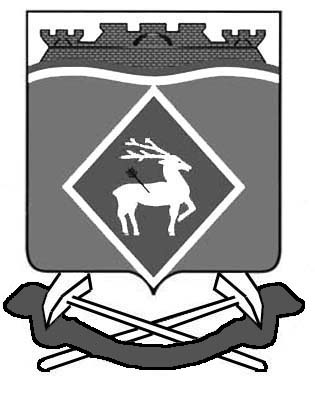 